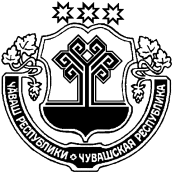 В соответствии с решениями Собрания депутатов Шумерлинского района от 08.12.2020 года № 7/1 «О  бюджете  Шумерлинского района Чувашской Республики на 2021 год и на плановый период 2022 и 2023 годов», от 23.04.2021 года № 13/1 «О внесении изменений в решение Собрания депутатов Шумерлинского района «О  бюджете Шумерлинского  района Чувашской Республики на 2021 год и на плановый период 2022 и 2023 годов»»администрация Шумерлинского района  Чувашской Республики п о с т а н о в л я е т:1. Внести в постановление администрации Шумерлинского района от 06.03.2019  № 114 «О муниципальной программе Шумерлинского района «Управление общественными финансами и муниципальным долгом Шумерлинского района» следующее изменение: 1.1. Приложение к постановлению изложить в новой редакции в соответствии с приложением к настоящему постановлению.2. Настоящее постановление вступает в силу после его официального опубликования в издании «Вестник Шумерлинского района» и подлежит размещению на официальном сайте Шумерлинского района в информационно – телекоммуникационной сети Интернет.Глава администрации Шумерлинского района  			      	   	         	              Л.Г. РафиновПриложение к постановлению администрации Шумерлинского района               от 28.06.2021 № 326Приложение к постановлению администрации Шумерлинского района от 06.03.2019 № 114 МУНИЦИПАЛЬНАЯ ПРОГРАММА «УПРАВЛЕНИЕ ОБЩЕСТВЕННЫМИ ФИНАНСАМИ И МУНИЦИПАЛЬНЫМ ДОЛГОМ ШУМЕРЛИНСКОГО РАЙОНА» П а с п о р тМуниципальной  программы  «Управление общественными финансами и муниципальным долгомШумерлинского района»Раздел I. Приоритеты муниципальной политики в сфере реализации муниципальной программы, цели, задачи, описание сроков и этапов реализации Муниципальной программыПриоритеты муниципальной политики в сфере управления общественными финансами и муниципальным  долгом Шумерлинского района  определены Стратегией социально-экономического развития Шумерлинского района Чувашской Республики до 2035 года, утвержденной Решением Собрания депутатов Шумерлинского района Чувашской Республики от 28.12.2018 г. № 51/2,  постановлениями администрации Шумерлинского района об основных направлениях бюджетной политики Шумерлинского района Чувашской Республики на очередной финансовый год и плановый период.Основным стратегическим приоритетом муниципальной политики в сфере управления общественными финансами, муниципальным долгом Шумерлинского района является эффективное использование бюджетных ресурсов для обеспечения динамичного развития экономики, повышения уровня жизни населения и формирования благоприятных условий жизнедеятельности в Шумерлинском районе.Приоритетными направлениями муниципальной политики в сфере управления общественными финансами и муниципальным долгом Шумерлинского района являются:проведение ответственной бюджетной политики, способствующей обеспечению долгосрочной сбалансированности и устойчивости  бюджета Шумерлинского района, укреплению финансовой стабильности в Шумерлинском районе;обеспечение роста собственных доходов  бюджета Шумерлинского района, эффективное использование бюджетных ресурсов;формирование оптимальной структуры муниципального долга Шумерлинского района, позволяющей минимизировать расходы  бюджета Шумерлинского района  на его обслуживание.Муниципальная  программа направлена на достижение следующих целей:обеспечение долгосрочной сбалансированности и устойчивости консолидированного  бюджета Шумерлинского района;повышение качества управления общественными финансами Шумерлинского района.Для достижения указанных целей в рамках реализации Муниципальной программы предусматривается решение следующих задач:проведение ответственной бюджетной политики, способствующей обеспечению долгосрочной сбалансированности и устойчивости бюджета Шумерлинского района, росту собственных доходов консолидированного бюджета Шумерлинского района;повышение эффективности использования средств  бюджета Шумерлинского района, развитие гибкой и комплексной системы управления бюджетными расходами, увязанной с системой муниципального стратегического управления;ориентация бюджетных расходов на достижение конечных социально-экономических результатов;эффективное управление муниципальным долгом Шумерлинского района, обеспечение своевременного исполнения долговых обязательств Шумерлинского района; оптимизация структуры и объема муниципального долга Шумерлинского района, расходов на его обслуживание, осуществление заимствований в пределах ограничений, установленных Бюджетным кодексом Российской Федерации, эффективное использование рыночных механизмов заимствований.Муниципальная программа будет реализовываться в 2019–2035 годах в три этапа:1 этап – 2019–2025 годы;2 этап – 2026–2030 годы;3 этап – 2031–2035 годы.Каждый из этапов отличается условиями и факторами социально-экономического развития, а также приоритетами муниципальной политики на республиканском уровне с учетом  особенностей района.В рамках 1 этапа будет продолжена реализация ранее начатых мероприятий, направленных на обеспечение финансовой устойчивости  бюджета Шумерлинского района. На 2 и 3 этапах планируется продолжить работу по совершенствованию бюджетного процесса, повысить эффективность управления муниципальным долгом Шумерлинского района, обеспечить долгосрочную сбалансированность бюджета Шумерлинского района, создать условия для ускорения темпов экономического роста и укрепления финансовой стабильности в Шумерлинском районе.Состав целевых индикаторов и показателей Муниципальной программы определен исходя из принципа необходимости и достаточности информации для характеристики достижения целей и решения задач, определенных муниципальной программой (табл. 1).                      Таблица 1Сведения о целевых индикаторах и показателях Муниципальной программы, подпрограмм Муниципальной программы и их значениях приведены в приложении № 1 к Муниципальной программе.Перечень целевых индикаторов и показателей носит открытый характер и предусматривает возможность их корректировки в случае потери информативности показателя (например, в связи с достижением его максимального значения), изменения приоритетов муниципальной политики в сфере управления общественными финансами и муниципальным долгом Шумерлинского района, а также изменений законодательства Российской Федерации и законодательства Чувашской Республики, влияющих на расчет данных показателей.Раздел II. Обобщенная характеристика основных мероприятий подпрограмм Муниципальной  программыДостижение целей и решение задач Муниципальной  программы будут осуществляться в рамках реализации следующих подпрограмм Муниципальной программы: «Совершенствование бюджетной политики и обеспечение сбалансированности консолидированного бюджета Шумерлинского района», «Обеспечение реализации муниципальной программы «Управление общественными финансами и муниципальным долгом Шумерлинского района».Подпрограмма «Совершенствование бюджетной политики и обеспечение сбалансированности  консолидированного бюджета Шумерлинского района Чувашской Республики» предусматривает выполнение трех основных мероприятий.Основное мероприятие 1. Развитие бюджетного планирования, формирование бюджета Шумерлинского района Чувашской Республики на очередной финансовый год и плановый период.В рамках данного мероприятия Финансовым отделом  будут проводиться анализ предложений отделов администрации Шумерлинского района, главных распорядителей бюджетных средств Шумерлинского района по бюджетным проектировкам, осуществление при необходимости согласительных процедур, формирование проекта решения Собрания депутатов Шумерлинского района о  бюджете Шумерлинского района на очередной финансовый год и плановый период, и внесение в него в установленном порядке изменений.Результатом реализации данного мероприятия является принятие решения Собрания депутатов Шумерлинского района о  бюджете Шумерлинского района на очередной финансовый год и плановый период, обеспечивающего финансирование всех принятых расходных обязательств Шумерлинского района.Основное мероприятие 2. Организация исполнения и подготовка отчетов об исполнении  муниципального бюджета.В рамках данного мероприятия предусматривается  реализация своевременного выполнения обязательств по исполнению судебных актов по обращению взыскания на средства бюджета Шумерлинского района Чувашской Республики.Основное мероприятие 3. Осуществление мер финансовой поддержки бюджетов сельских поселений, учреждений Шумерлинского района направленных на обеспечение их сбалансированности и повышение уровня бюджетной обеспеченности.В рамках данного мероприятия предусматривается реализация комплекса мер финансовой поддержки за счет средств республиканского бюджета Чувашской Республики, бюджета Шумерлинского района, способствующих повышению их устойчивости и сбалансированности, в том числе предоставление дотаций на поддержку мер по обеспечению сбалансированности бюджетов сельских поселений Шумерлинского района. Предусматривается также предоставление бюджетам сельских поселений Шумерлинского района субвенций из республиканского бюджета Чувашской Республики на осуществление делегированных государственных полномочий Чувашской Республики по расчету и предоставлению дотаций на выравнивание бюджетной обеспеченности поселений, а также субвенций для осуществления государственных полномочий Чувашской Республики по расчету и предоставлению субвенций бюджетам поселений на осуществление делегированных федеральных полномочий по первичному воинскому учету граждан на территориях, где отсутствуют военные комиссариаты.Предусматривается предоставление субсидий бюджетным, автономным учреждениям, финансируемых из бюджета Шумерлинского района на реализацию вопросов местного значения в сфере образования, физической культуры и спорта, в сфере культуры.Раздел III. Обоснование объема финансовых ресурсов, необходимых для реализации Муниципальной программы (с расшифровкой по источникам финансирования, по этапам и годам реализации Муниципальной программы)Расходы на реализацию Муниципальной программы предусматриваются за счет средств федерального бюджета, средств республиканского бюджета Чувашской Республики, бюджета Шумерлинского района.Общий объем финансирования Муниципальной  программы в 2019–
2035 годах составляет 298 520,7 тыс. рублей, в том числе за счет средств:федерального бюджета – 18 690,3 тыс. рублей;республиканского бюджета Чувашской Республики – 166 695,6 тыс. рублей;бюджета Шумерлинского района – 113 134,8 тыс. рублей.Прогнозируемый объем финансирования Муниципальной программы на 1 этапе составит 160 659,9 тыс. рублей, в том числе:в 2019 году – 38 317,9 тыс. рублей;в 2020 году – 32 798,5 тыс. рублей;в 2021 году – 26 336,5 тыс. рублей;в 2022 году – 18 131,2 тыс. рублей;в 2023 году – 17 504,9 тыс. рублей;в 2024 году – 13 785,4 тыс. рублей;в 2025 году – 13 785,5 тыс. рублей;из них средства:федерального бюджета – 8 903,3 тыс. рублей, в том числе:в 2019 году – 2 338,7 тыс. рублей;в 2020 году – 1 091,1 тыс. рублей;в 2021 году – 1 140,5 тыс. рублей;в 2022 году – 1 162,0 тыс. рублей;в 2023 году – 1 213,6 тыс. рублей;в 2024 году – 978,7 тыс. рублей;в 2025 году – 978,7 тыс. рублей;республиканского бюджета Чувашской Республики –92 980,8  тыс. рублей, в том числе:в 2019 году – 19 097,0 тыс. рублей;в 2020 году – 20 593,4  тыс. рублей;в 2021 году – 15 842,5 тыс. рублей;в 2022 году – 11 691,8 тыс. рублей;в 2023 году –  11 013,9 тыс. рублей;в 2024 году – 7 371,0 тыс. рублей;в 2025 году – 7 371,2 тыс. рублей:бюджета Шумерлинского района – 58 775,8 тыс. рублей, в том числе:в 2019 году –    16 882,2 тыс.  рублей;в 2020 году -     11 114,0 тыс. рублей;в 2021 году –    9 353,5 тыс. рублей;в 2022 году -     5 277,4 тыс. рублей;в 2023 году -     5 277,4 тыс. рублей;в 2024 году -     5 435,7 тыс. рублей;в 2025 году -     5 435,6 тыс. рублей.На 2 этапе, в 2026–2030 годах, объем финансирования Муниципальной программы составит 68 929,4 тыс. рублей, из них средства:федерального бюджета – 4 893,5 тыс. рублей;республиканского бюджета Чувашской Республики – 36 856,5 тыс. рублей;бюджета Шумерлинского района – 27 179,4 тыс. рублей.На 3 этапе, в 2031–2035 годах, объем финансирования Муниципальной программы составит 68 931,4 тыс. рублей, из них средства:федерального бюджета – 4 893,5 тыс. рублей;республиканского бюджета Чувашской Республики – 36 858,3 тыс. рублей;бюджета Шумерлинского района – 27 179,6 тыс. рублей.Объемы финансирования Муниципальной программы подлежат ежегодному уточнению исходя из возможностей бюджетов всех уровней.Ресурсное обеспечение и прогнозная (справочная) оценка расходов за счет всех источников финансирования реализации Муниципальной программы приведены в приложении № 2 к Муниципальной программе._____________Приложение № 1к муниципальной программе Шумерлинского района Чувашской Республики «Управление общественными финансами и муниципальным долгомШумерлинского района»С В Е Д Е Н И Яо целевых индикаторах и показателях муниципальной программы Шумерлинского района Чувашской Республики «Управление общественными финансами и муниципальным  долгом Шумерлинского района», подпрограмм муниципальной программы Шумерлинского районаЧувашской Республики и их значенияхПриложение № 2 к муниципальной программе Шумерлинского районаЧувашской Республики «Управление общественными
финансами и муниципальным долгом 
Шумерлинского района» Ресурсное обеспечение и прогнозная (справочная) оценка расходов 
за счет всех источников финансирования реализации муниципальной программы Шумерлинского районаЧувашской Республики «Управление общественными финансами и муниципальным долгом Шумерлинского района» Приложение № 3к муниципальной программе Шумерлинского района Чувашской Республики«Управление общественными финансами и муниципальным долгом Шумерлинского района»П О Д П Р О Г Р А М М А«Совершенствование бюджетной политики и обеспечение сбалансированности консолидированного бюджета Шумерлинского района» муниципальной программы Шумерлинского района Чувашской Республики «Управление общественными финансами и муниципальным  долгом Шумерлинского района»Паспорт подпрограммыРаздел I. Приоритеты и цель подпрограммы, общая характеристика участия сельских поселений Шумерлинского района  в реализации подпрограммыПриоритеты муниципальной политики в сфере реализации подпрограммы «Совершенствование бюджетной политики и обеспечение сбалансированности консолидированного бюджета Шумерлинского района Чувашской Республики» Муниципальной  программы (далее – подпрограмма) определены Стратегией социально-экономического развития Шумерлинского района Чувашской Республики до 2035 года, утвержденной Решением Собрания депутатов Шумерлинского района от 28.12.2018 г. № 51/2,  постановлениями администрации Шумерлинского района  об основных направлениях бюджетной политики Шумерлинского района Чувашской Республики на очередной финансовый год и плановый период. Приоритетами подпрограммы являются проведение взвешенной бюджетной и долговой политики, позволяющей обеспечить в полном объеме финансирование всех принятых расходных обязательств, развитие доходного потенциала Шумерлинского района Чувашской Республики,  совершенствование межбюджетных отношений.Целью подпрограммы является создание условий для обеспечения долгосрочной сбалансированности и повышения устойчивости бюджетной системы Шумерлинского района.Достижению поставленной в подпрограмме цели способствует решение следующих задач:совершенствование бюджетной политики, создание прочной финансовой основы в рамках бюджетного планирования для социально-экономических преобразований, обеспечения социальных гарантий населению;обеспечение роста собственных доходов консолидированного бюджета Шумерлинского района Чувашской Республики, рациональное использование механизма предоставления налоговых льгот;рационализация структуры расходов и эффективное использование средств бюджета Шумерлинского района  Чувашской Республики;развитие и совершенствование механизмов финансовой поддержки бюджетов сельских поселений Шумерлинского района, направленных на повышение их сбалансированности и бюджетной обеспеченности сельских поселений Шумерлинского района;развитие долгосрочного и среднесрочного бюджетного планирования в увязке со стратегическим планированием и прогнозами социально-экономического развития Шумерлинского района Чувашской Республики на долгосрочный период;эффективное управление муниципальным  долгом Шумерлинского района Чувашской Республики, недопущение образования просроченной задолженности по долговым обязательствам  Шумерлинского района Чувашской Республики.Раздел II. Перечень и сведения о целевых индикаторах и показателях подпрограммы с расшифровкой плановых значений по годам ее реализацииСостав целевых индикаторов и показателей подпрограммы определен исходя из необходимости достижения цели и решения задач подпрограммы. Целевыми индикаторами и показателями подпрограммы являются:темп роста налоговых и неналоговых доходов консолидированного бюджета Шумерлинского района Чувашской Республики (к предыдущему году);отношение количества проведенных комплексных проверок местных бюджетов к количеству комплексных проверок, предусмотренных планом проведения комплексных проверок местных бюджетов – получателей из бюджета Шумерлинского района Чувашской Республики на соответствующий год;доля расходов на обслуживание муниципального долга Шумерлинского района Чувашской Республики в объеме расходов бюджета Шумерлинского района Чувашской Республики, за исключением объема расходов, которые осуществляются за счет субвенций, предоставляемых из бюджетов бюджетной системы Российской Федерации;           объем просроченной кредиторской задолженности муниципальных бюджетных и автономных учреждений Шумерлинского района в сфере образования;           объем просроченной кредиторской задолженности муниципальных бюджетных и автономных учреждений Шумерлинского района в сфере физической культуры и спорта;           объем просроченной кредиторской задолженности по оплате труда работников органов местного самоуправления Шумерлинского района, замещающих муниципальные должности и должности муниципальной службы.В результате реализации мероприятий подпрограммы ожидается достижение к 2036 году следующих целевых индикаторов и показателей:темп роста налоговых и неналоговых доходов консолидированного бюджета  Шумерлинского района Чувашской Республики (к предыдущему году):в 2019 году –  99,8 процента;в 2020 году –  103,3 процента;в 2021 году – 102,0 процента;в 2022 году – 101,2 процента;в 2023 году – 101,4 процента;в 2024 году – 102,0 процента;в 2025 году – 102,2 процента;в 2030 году – 102,6 процента;в 2035 году – 103,0 процента;отношение количества проведенных комплексных проверок местных бюджетов к количеству комплексных проверок, предусмотренных планом проведения комплексных проверок местных бюджетов – получателей из бюджета Шумерлинского района  Чувашской Республики на соответствующий год:в 2019 году – 100,0 процента;в 2020 году – 100,0 процента;в 2021 году – 100,0 процента;в 2022 году – 100,0 процента;в 2023 году – 100,0 процента;в 2024 году – 100,0 процента;в 2025 году – 100,0 процента;в 2030 году – 100,0 процента;в 2035 году – 100,0 процента;доля расходов на обслуживание муниципального  долга Шумерлинского района Чувашской Республики в объеме расходов бюджета Шумерлинского района Чувашской Республики, за исключением объема расходов, которые осуществляются за счет субвенций, предоставляемых из бюджетов бюджетной системы Российской Федерации: в 2019 году – 0 процента;в 2020 году – 0 процента;в 2021 году – 0 процента;в 2022 году – 0 процента;в 2023 году – 0 процента;в 2024 году – 0 процента;в 2025 году – 0 процента;в 2030 году – 0 процента;в 2035 году – 0 процента;объем просроченной кредиторской задолженности муниципальных бюджетных и автономных учреждений Шумерлинского района в сфере образования в  2019 году – 0,0 тыс. рублей; 2020 году – 0,0 тыс. рублей; 2021 году – 0,0 тыс. рублей;объем просроченной кредиторской задолженности муниципальных бюджетных и автономных учреждений Шумерлинского района в сфере физической культуры и спорта в 2019 году – 0,0 тыс. рублей, 2020 году – 0,0 тыс. рублей; 2021 году – 0,0 тыс. рублей;объем просроченной кредиторской задолженности муниципальных бюджетных и автономных учреждений Шумерлинского района в сфере культуры в 2021 году - 0,0 тыс. рублей;объем просроченной кредиторской задолженности по оплате труда работников бюджетной сферы и начислениям на выплаты по оплате труда, оплате коммунальных услуг и уплате налогов муниципальными учреждениями Шумерлинского района в 2020 году - 0,0 тыс. рублей;объем просроченной кредиторской задолженности по оплате труда работников органов местного самоуправления Шумерлинского района, замещающих муниципальные должности и должности муниципальной службы в 2019 году – 0,0 тыс. рублей. Раздел III. Характеристики основных мероприятий, мероприятий подпрограммы с указанием сроков и этапов их реализацииОсновные мероприятия подпрограммы направлены на достижение поставленной цели и решение задач подпрограммы и Муниципальной  программы в целом. Подпрограмма объединяет три основных мероприятия. Основное мероприятие 1. Развитие бюджетного планирования, формирование бюджета Шумерлинского района  Чувашской Республики на очередной финансовый год и плановый периодМероприятие 1.1. Резервный фонд Шумерлинского района Чувашской Республики.В целях финансового обеспечения расходов непредвиденного характера (в связи с чрезвычайными ситуациями, катастрофами и т.п.) ежегодно в составе расходов бюджета Шумерлинского района Чувашской Республики на очередной финансовый год и плановый период формируется резервный фонд Шумерлинского района Чувашской Республики.Расходование средств резервного фонда Шумерлинского района осуществляется в соответствии с Положением о порядке расходования средств резервного фонда администрации Шумерлинского района, утвержденным постановлением главы Шумерлинского района от 03.12.2007 года № 499, на основании распоряжений администрации Шумерлинского района  о выделении  средств резервного фонда Шумерлинского района Чувашской Республики на осуществление непредвиденных мероприятий.Результатом реализации данного мероприятия является оперативное финансовое обеспечение возникающих непредвиденных расходных обязательств Шумерлинского района Чувашской Республики. Основное мероприятие 2. Организация исполнения и подготовка отчетов об исполнении муниципального  бюджета.Мероприятие 2.1. Прочие выплаты по обязательствам Шумерлинского района Чувашской Республики.В рамках данного мероприятия предусматривается реализация мер по исполнению судебных актов по обращению взыскания на средства бюджета Шумерлинского района Чувашской Республики, в том числе по искам о возмещении вреда, причиненного гражданину или юридическому лицу в результате незаконных действий (бездействия) органов местного самоуправления Шумерлинского района Чувашской Республики либо должностных лиц этих органов, по искам по денежным обязательствам казенных учреждений Шумерлинского района Чувашской Республики.Исполнение судебных актов по обращению взыскания на средства  бюджета Шумерлинского района  Чувашской Республики будет осуществляться в соответствии с порядком, установленным статьями 242.1, 242.2 и 242.4 Бюджетного кодекса Российской Федерации.Результатом реализации данного мероприятия является перечисление средств бюджета Шумерлинского района Чувашской Республики для исполнения принятых судебных актов по подлежащим удовлетворению искам о взыскании денежных средств за счет казны Шумерлинского района Чувашской Республики.Основное мероприятие 3. Осуществление мер финансовой поддержки бюджетов  сельских поселений, учреждений Шумерлинского района направленных на обеспечение их сбалансированности и повышение уровня бюджетной обеспеченности.В рамках данного мероприятия планируется реализация мер финансовой поддержки бюджетов сельских поселений Шумерлинского района, учреждений Шумерлинского района  в целях повышения уровня их сбалансированности и бюджетной обеспеченности, укрепления финансовой базы для исполнения расходных обязательств.Мероприятие 3.1. Дотации на выравнивание бюджетной обеспеченности сельских поселений.Данным мероприятием предусматривается при формировании проекта решения Собрания депутатов Шумерлинского района о бюджете Шумерлинского района Чувашской Республики на очередной финансовый год и плановый период проведение аналитических расчетов общего объема дотаций из республиканского бюджета Чувашской Республики на выравнивание бюджетной обеспеченности сельских поселений, а также расчетов их распределения между сельскими поселениями Шумерлинского района Чувашской Республики.Результатами реализации данного мероприятия являются утверждение распределения дотаций на выравнивание бюджетной обеспеченности сельских поселений Шумерлинского района решением Собрания депутатов Шумерлинского района о бюджете Шумерлинского района Чувашской Республики на очередной финансовый год и плановый период, их перечисление в бюджеты сельских поселений.Мероприятие 3.2. Дотации на поддержку мер по обеспечению сбалансированности бюджетов сельских поселений.Мероприятием предусматривается в рамках формирования проекта решения Собрания депутатов Шумерлинского района Чувашской Республики о бюджете Шумерлинского района  Чувашской Республики на очередной финансовый год и плановый период проведение аналитических расчетов общего объема дотаций из бюджета Шумерлинского района Чувашской Республики на поддержку мер по обеспечению сбалансированности бюджетов сельских поселений, а также расчетов их распределения между сельскими поселениями Шумерлинского района Чувашской Республики.В результате реализации данного мероприятия решением Собрания депутатов Шумерлинского района Чувашской Республики о бюджете Шумерлинского района Чувашской Республики на очередной финансовый год и плановый период утверждаются объем, и распределение дотаций на поддержку мер по обеспечению сбалансированности бюджетов сельских поселений, осуществляется их перечисление в бюджеты сельских поселений.Мероприятие 3.3. Финансовое обеспечение передаваемых государственных полномочий Чувашской Республики по расчету и предоставлению дотаций на выравнивание бюджетной обеспеченности поселений.Данным мероприятием предусматривается при формировании проекта решения Собрания депутатов Шумерлинского района Чувашской Республики о бюджете Шумерлинского района Чувашской Республики на очередной финансовый год и плановый период проведение аналитических расчетов общего объема субвенций из республиканского бюджета Чувашской Республики на осуществление государственных полномочий Чувашской Республики по расчету и предоставлению дотаций на выравнивание бюджетной обеспеченности поселений.Результатами реализации данного мероприятия является утверждение объема субвенций, предоставляемых бюджету Шумерлинского района для осуществления делегированных государственных полномочий Чувашской Республики по расчету и предоставлению бюджетам сельских поселений дотаций на выравнивание бюджетной обеспеченности поселений, решением Собрания депутатов Шумерлинского района Чувашской Республики о бюджете Шумерлинского района Чувашской Республики на очередной финансовый год и плановый период на обеспечение деятельности финансового отдела администрации Шумерлинского района.Мероприятие 3.4. Осуществление первичного воинского учета на территориях, где отсутствуют военные комиссариаты, за счет субвенции, предоставляемой из федерального бюджета.В соответствии со статьей 1 Закона Чувашской Республики от 30.11.2006 № 55 «О наделении органов местного самоуправления в Чувашской Республике отдельными государственными полномочиями»  органы местного самоуправления муниципальных районов наделены на неограниченный срок государственными полномочиями Чувашской Республики по расчету и предоставлению субвенций бюджетам поселений на осуществление делегированных федеральных полномочий по первичному воинскому учету граждан на территориях, где отсутствуют военные комиссариаты.Данным мероприятием предусматривается при формировании проекта решения Собрания депутатов Шумерлинского района Чувашской Республики о бюджете Шумерлинского района Чувашской Республики на очередной финансовый год и плановый период осуществлять аналитические расчеты распределения объема субвенций на осуществление первичного воинского учета граждан, предоставляемых бюджетам сельских поселений Шумерлинского района.В результате выполнения данного мероприятия решением Собрания депутатов Шумерлинского района Чувашской Республики о бюджете Шумерлинского района Чувашской Республики на очередной финансовый год и плановый период утверждаются объемы субвенций, предоставляемых в соответствующем периоде бюджету Шумерлинского района для осуществления государственных полномочий Чувашской Республики по расчету и предоставлению субвенций бюджетам поселений на осуществление делегированных федеральных полномочий по первичному воинскому учету граждан на территориях, где отсутствуют военные комиссариаты, субвенции будут перечисляться в бюджеты сельских поселений Шумерлинского района.Мероприятие 3.5. Реализация вопросов местного значения в сфере образования, физической культуры и спорта.В рамках данного мероприятия предусматривается оказание финансовой поддержки  учреждениям  Шумерлинского в форме субсидий на реализацию вопросов местного значения в сфере образования, физической культуры и спорта.Субсидии предоставляются на реализацию  расходных обязательств на содержание  бюджетных и автономных учреждений образования, физической культуры и спорта Шумерлинского района, в том числе на оплату коммунальных услуг, уплату налогов и иных текущих расходов (за исключением оплаты труда работников учреждений и начислений на нее).Мероприятие 3.6. Поощрение за содействие достижению значений (уровней) показателей для оценки эффективности деятельности высших должностных лиц (руководителей высших исполнительных органов государственной власти) субъектов Российской Федерации и деятельности органов исполнительной власти субъектов Российской Федерации в 2019 году за счет средств межбюджетных трансфертов, предоставляемых из федерального бюджета за достижение показателей деятельности органов исполнительной власти субъектов Российской Федерации.В рамках данного мероприятия предусматривается предоставление иных межбюджетных трансфертов из республиканского бюджета Чувашской Республики бюджету муниципального района  на поощрение муниципального района за содействие достижению значений (уровней) показателей для оценки эффективности деятельности высших должностных лиц (руководителей высших исполнительных органов государственной власти) субъектов Российской Федерации и деятельности органов исполнительной власти субъектов Российской Федерации в 2019 году за счет средств межбюджетных трансфертов, предоставляемых из федерального бюджета за достижение показателей деятельности органов исполнительной власти субъектов Российской Федерации, на 2019 год.Источником предоставления иных межбюджетных трансфертов бюджетам сельских поселений Шумерлинского района  являются межбюджетные трансферты  за достижение показателей деятельности органов исполнительной власти субъектов Российской Федерации, предоставляемые  из федерального бюджета бюджету Чувашской Республики, из  бюджета Чувашской Республики  бюджету Шумерлинского района в 2019 году.Правила предоставления и распределения иных межбюджетных трансфертов на поощрение сельских поселений Шумерлинского района  за содействие достижению значений (уровней) показателей для оценки эффективности деятельности высших должностных лиц (руководителей высших исполнительных органов государственной власти) Чувашской Республики и деятельности  органов исполнительной власти Чувашской Республики в 2019 году за счет средств межбюджетных трансфертов, предоставляемых из республиканского бюджета за достижение показателей деятельности органов местного самоуправления Чувашской Республики, на 2019 год приведены в приложении №2 к настоящей подпрограмме.  Распределение иных межбюджетных трансфертов утверждается Решением Собрания депутатов Шумерлинского района Чувашской Республики «О бюджете Шумерлинского района  Чувашской Республики на 2019 год и на плановый период 2020 и 2021 годов.           Мероприятие 3.7.  Реализация вопросов местного значения в сфере образования, культуры, физической культуры и спорта.           В рамках данного мероприятия предусматривается оказание финансовой поддержки  учреждениям  Шумерлинского района в форме субсидий на реализацию вопросов местного значения в сфере образования, культуры, физической культуры и спорта.           Субсидии предоставляются на реализацию расходных обязательств на содержание муниципальных бюджетных и автономных учреждений в сфере образования, культуры, физической культуры и спорта (за исключением расходов на капитальные вложения в объекты муниципальной собственности).           Мероприятие 3.8.  Иные межбюджетные трансферты в целях обеспечения надлежащего осуществления полномочий по решению вопросов местного значения.           В рамках данного мероприятия предусматривается оказание финансовой поддержки учреждениям Шумерлинского района в форме иных межбюджетных трансфертов на финансовое обеспечение расходных обязательств муниципальных бюджетных и автономных учреждений  для обеспечения надлежащего осуществления полномочий по решению вопросов местного значения (далее - иные межбюджетные трансферты).           Иные межбюджетные трансферты предоставляются учреждениям Шумерлинского района  для финансового обеспечения первоочередных расходов, в том числе на оплату труда работников бюджетной сферы и начисления на выплаты по оплате труда, оплату коммунальных услуг и уплату налогов муниципальными учреждениями, на погашение кредиторской задолженности, а также на возмещение ранее произведенных указанных расходов в 2020 году.Раздел IV. Обоснование объема финансовых ресурсов, необходимых для реализации подпрограммы (с расшифровкой по источникам финансирования, по этапам и годам реализации подпрограммы)Расходы подпрограммы формируются за счет средств федерального бюджета, республиканского бюджета Чувашской Республики и бюджета Шумерлинского района.Общий объем финансирования мероприятий подпрограммы в 2019–
2035 годах составит 218 600,7 тыс. рублей, в том числе за счет средств:федерального бюджета –18 690,3 тыс. рублей;республиканского бюджета Чувашской Республики – 166 695,6 тыс. рублей;бюджета Шумерлинского района – 33 214,8 тыс. рублей.Прогнозируемый объем финансирования подпрограммы на 1 этапе составит 125 415,0 тыс. рублей, в том числе:в 2019 году – 33 239,6 тыс. рублей;в 2020 году – 27 453,5 тыс. рублей;в 2021 году – 20 938,7 тыс. рублей;в 2022 году –  12 883,8 тыс. рублей;в 2023 году –  12 257,5 тыс. рублей;в 2024 году – 9 321,4 тыс. рублей;в 2025 году – 9 320,5 тыс. рублей;из них средства:федерального бюджета – 8 903,3 тыс. рублей, в том числе:в 2019 году – 2 338,7 тыс. рублей;в 2020 году –  1 091,1 тыс. рублей;в 2021 году –  1 140,5 тыс. рублей;в 2022 году –  1 162,0 тыс. рублей;в 2023 году –  1 213,6 тыс. рублей;в 2024 году – 978,7 тыс. рублей;в 2025 году – 978,7 тыс. рублей;республиканского бюджета Чувашской Республики – 92 980,8 тыс. рублей, в том числе:в 2019 году – 19 097,0 тыс. рублей;в 2020 году – 20 593,4 тыс. рублей;в 2021 году – 15 842,5 тыс. рублей;в 2022 году –  11 691,8 тыс. рублей;в 2023 году –  11 013,9 тыс. рублей;в 2024 году – 7 371,0 тыс. рублей; в 2025 году – 7 371,2 тыс. рублей;бюджета Шумерлинского района – 23 530,9 тыс. рублей, в том числе:в 2019 году – 11 803,9 тыс. рублей;в 2020 году – 5 769,0 тыс. рублей;в 2021 году – 3 955,7 тыс. рублей;в 2022 году – 30,0 тыс. рублей;в 2023 году – 30,0 тыс. рублей;в 2024 году – 971,7 тыс. рублей;в 2025 году – 970,6 тыс. рублей.На 2 этапе, в 2026–2030 годах, объем финансирования подпрограммы составит 46 604,4 тыс. рублей, из них средства:федерального бюджета – 4 893,5 тыс. рублей;республиканского бюджета Чувашской Республики – 36 856,5 тыс. рублей;бюджета Шумерлинского района – 4 854,4 тыс. рублей.На 3 этапе, в 2031–2035 годах, объем финансирования подпрограммы составит 46 581,3 тыс. рублей, из них средства:федерального бюджета – 4 893,5 тыс. рублей;республиканского бюджета Чувашской Республики – 36 858,3 тыс. рублей;бюджета Шумерлинского района – 4 829,5 тыс. рублей.Объемы финансирования подпрограммы ежегодно будут уточняться исходя из возможностей федерального бюджета, республиканского бюджета Чувашской Республики, бюджета Шумерлинского района на соответствующий период.Ресурсное обеспечение реализации подпрограммы за счет всех источников финансирования приведено в приложении к настоящей подпрограмме.Приложение №1к подпрограмме «Совершенствование бюджетной политики и обеспечение сбалансированности консолидированного бюджета Шумерлинского района Чувашской Республики» муниципальной программы Шумерлинского района Чувашской Республики «Управление общественными финансами и муниципальным         долгом»Ресурсное обеспечение 
реализации подпрограммы «Совершенствование бюджетной политики и обеспечение сбалансированности консолидированного бюджета Шумерлинского района Чувашской Республики» муниципальной программы Шумерлинского района «Управление общественными финансами и муниципальным долгом Шумерлинского района» за счет всех источников финансированияПриложение № 2к подпрограмме «Совершенствование бюджетной политики и обеспечение сбалансированности консолидированного бюджета Шумерлинского района» муниципальной программы Шумерлинского района Чувашской Республики «Управление общественными финансами и муниципальным долгом Шумерлинского района»П Р А В И Л Апредоставления и распределения иных межбюджетных трансфертов на поощрение сельских поселений Шумерлинского района  за содействие достижению значений (уровней) показателей для оценки эффективности деятельности высших должностных лиц (руководителей высших исполнительных органов государственной власти) Чувашской Республики и деятельности  органов исполнительной власти Чувашской Республики в 2019 году за счет средств межбюджетных трансфертов, предоставляемых из республиканского бюджета за достижение показателей деятельности органов местного самоуправления Чувашской Республики, на 2019 годI. Общие положения1.1. Настоящие Правила определяют цель, сроки и условия предоставления и распределения иных межбюджетных трансфертов на поощрение сельских поселений Шумерлинского района  за содействие достижению значений (уровней) показателей для оценки эффективности деятельности высших должностных лиц (руководителей высших исполнительных органов государственной власти) субъектов Российской Федерации и деятельности органов исполнительной власти субъектов Российской Федерации в 2019 году за счет средств межбюджетных трансфертов, предоставляемых из федерального бюджета за достижение показателей деятельности органов исполнительной власти субъектов Российской Федерации, на 2019 год (далее – иные межбюджетные трансферты), порядок распределения из бюджета Шумерлинского района Чувашской Республики иных межбюджетных трансфертов на поощрение сельских поселений Шумерлинского района за содействие достижению значений (уровней) показателей для оценки эффективности деятельности высших должностных лиц (руководителей высших исполнительных органов государственной власти) субъектов Российской Федерации и деятельности органов исполнительной власти субъектов Российской Федерации в 2019 году.1.2. Целью предоставления иных межбюджетных трансфертов является поощрение должностных лиц, замещающих муниципальные должности или должности муниципальной службы органов местного самоуправления сельских поселений Шумерлинского района.В случае изменения (уменьшения) объема межбюджетного трансферта бюджету Шумерлинского района Чувашской Республики за достижение показателей деятельности органов исполнительной власти Чувашской Республики, предоставляемого из республиканского бюджета Чувашской Республики  бюджету Шумерлинского района Чувашской Республики в 2019 году, объем иных межбюджетных трансфертов (в том числе в разрезе сельских поселений Шумерлинского района) подлежит пропорциональному изменению (уменьшению).II. Порядок и условия предоставленияиных межбюджетных трансфертов2.1. Иные межбюджетные трансферты предоставляются бюджетам сельских поселений Шумерлинского района из бюджета Шумерлинского района Чувашской Республики в пределах средств, предусмотренных Решением Собрания депутатов Шумерлинского района  Чувашской Республики «О бюджете Шумерлинского района Чувашской Республики на 2019 год и на плановый период 2020 и 2021 годов».2.2. Иные межбюджетные трансферты на цель, указанную в пункте 1.2 настоящих Правил, предоставляются на основании соглашения о предоставлении иных межбюджетных трансфертов, заключаемого между администрацией Шумерлинского района (далее – Администрация) и администрацией сельского поселения Шумерлинского района (далее также соответственно – получатель иных межбюджетных трансфертов, соглашение).В соглашении предусматриваются:цель, сроки, порядок, размер и условия предоставления иных межбюджетных трансфертов;направления использования иных межбюджетных трансфертов;ответственность сторон за нарушение условий соглашения.III. Методика распределения иных межбюджетных трансфертовРаспределение иных межбюджетных трансфертов осуществляется на основании Методики распределения иных межбюджетных трансфертов на поощрение сельских поселений Шумерлинского района  за содействие достижению значений (уровней) показателей для оценки эффективности деятельности высших должностных лиц (руководителей высших исполнительных органов государственной власти) Чувашской Республики и деятельности  органов исполнительной власти Чувашской Республики в 2019 году за счет средств межбюджетных трансфертов, предоставляемых из республиканского бюджета за достижение показателей деятельности органов местного самоуправления Чувашской Республики, на 2019 год утвержденной Решением Собрания депутатов Шумерлинского района «О методике распределения межбюджетных трансфертов между сельскими поселениями Шумерлинского района».IV. Порядок финансирования4.1. В соответствии с Решением Собрания депутатов Шумерлинского района  Чувашской Республики «О бюджете Шумерлинского района  на 2019 год и на плановый период 2020 и 2021 годов» главным распорядителем средств бюджета Шумерлинского района  Чувашской Республики, направляемых на предоставление иных межбюджетных трансфертов, является Финансовый отдел администрации Шумерлинского района.4.2. Предоставление иных межбюджетных трансфертов на цель, указанную в пункте 1.2 настоящих Правил, осуществляется за счет средств поступивших из республиканского бюджета Чувашской Республики, предусмотренных по разделу 1400 «Межбюджетные трансферты общего характера бюджетам бюджетной системы Российской Федерации», подразделу 1403 «Прочие межбюджетные трансферты общего характера», в соответствии со сводной бюджетной росписью бюджета Шумерлинского района Чувашской Республики в пределах лимитов бюджетных обязательств, утвержденных в установленном порядке Финансовому отделу администрации Шумерлинского района.4.3. Предоставление иных межбюджетных трансфертов осуществляется при:представлении информации о наличии муниципального правового акта, утверждающего порядок поощрения должностных лиц, замещающих муниципальные должности или должности муниципальной службы органов местного самоуправления, с указанием его реквизитов и подписью главы администрации сельского поселения Шумерлинского района;заключении соглашения в соответствии с пунктом 2.2 настоящих Правил.4.4. Перечисление иных межбюджетных трансфертов осуществляется с лицевого счета получателя средств бюджета Шумерлинского района Чувашской Республики – Финансового отдела администрации Шумерлинского района на счет Отдела №18 Управления Федерального казначейства по Чувашской Республике, открытый для учета поступлений и их распределения между бюджетами бюджетной системы Российской Федерации, для последующего перечисления в установленном порядке в бюджеты сельских поселений Шумерлинского района. 4.5. Администрации сельских поселений Шумерлинского района в соответствии с законодательством Российской Федерации и законодательством Чувашской Республики несут ответственность за целевое использование иных межбюджетных трансфертов и соблюдение условий предоставления иных межбюджетных трансфертов.V. Осуществление контроляМинистерство финансов Чувашской Республики и органы государственного финансового контроля в соответствии с законодательством Российской Федерации и законодательством Чувашской Республики осуществляют проверку соблюдения условий и целей предоставления иных межбюджетных трансфертов получателями иных межбюджетных трансфертов.ЧĂВАШ  РЕСПУБЛИКИЧУВАШСКАЯ РЕСПУБЛИКА ÇĚМĚРЛЕ РАЙОНĚН АДМИНИСТРАЦИЙĚ ЙЫШĂНУ28.06.2021 № 326Çěмěрле хулиАДМИНИСТРАЦИЯШУМЕРЛИНСКОГО РАЙОНАПОСТАНОВЛЕНИЕ28.06.2021 № 326г. ШумерляО внесении изменения в постановление администрации Шумерлинского района от 06.03.2019 № 114 «О муниципальной программе Шумерлинского района «Управление общественными финансами и муниципальным долгом Шумерлинского района» Ответственный исполнитель Муниципальной программы–Финансовый отдел администрации Шумерлинского района Чувашской Республики (далее – Финансовый отдел)Соисполнители Муниципальной программы–Отдел экономики, земельных и имущественных отношений администрации Шумерлинского района;Отдел информационного и правового обеспечения администрации Шумерлинского района;Отдел строительства, дорожного хозяйства и ЖКХ администрации Шумерлинского района;Контрольно-счетная палата Шумерлинского района (по согласованию)Участники Муниципальной  программы–Сектор культуры и архивного дела администрации Шумерлинского района;Отдел образования, спорта и молодежной политике администрации Шумерлинского района;Отдел сельского хозяйства и экологии администрации Шумерлинского района;Администрации сельских поселений Шумерлинского района (по согласованию)Подпрограммы Муниципальной программы–«Совершенствование бюджетной политики и обеспечение сбалансированности консолидированного бюджета Шумерлинского района»;«Обеспечение реализации муниципальной программы «Управление общественными финансами и муниципальным долгом Шумерлинского района»Цели Муниципальной программы–обеспечение долгосрочной сбалансированности и устойчивости бюджета Шумерлинского района;повышение качества управления общественными финансами Шумерлинского района Чувашской РеспубликиЗадачи Муниципальной программы–проведение ответственной бюджетной политики, способствующей обеспечению долгосрочной сбалансированности и устойчивости  бюджета Шумерлинского района, росту собственных доходов консолидированного  бюджета Шумерлинского района Чувашской Республики;повышение эффективности использования средств бюджета Шумерлинского района, развитие гибкой и комплексной системы управления бюджетными расходами, увязанной с системой муниципального  стратегического управления;ориентация бюджетных расходов на достижение конечных социально-экономических результатов; эффективное управление муниципальным долгом Шумерлинского района, обеспечение своевременного исполнения долговых обязательств Шумерлинского района; оптимизация структуры и объема муниципального долга Шумерлинского района, расходов на его обслуживание, осуществление заимствований в пределах ограничений, установленных Бюджетным кодексом Российской Федерации, эффективное использование рыночных механизмов заимствованийЦелевые индикаторы и показатели Муниципальной программы–достижение к 2036 году следующих целевых индикаторов и показателей:отношение дефицита  бюджета Шумерлинского района к доходам бюджета Шумерлинского района (без учета безвозмездных поступлений) – не более 5,0 процента;отношение муниципального долга Шумерлинского района к доходам  бюджета Шумерлинского района (без учета безвозмездных поступлений) – не более 50,0 процента;отношение объема просроченной задолженности по долговым обязательствам Шумерлинского района  к общему объему задолженности по долговым обязательствам Шумерлинского района  – 
0,0 процента;отношение объема просроченной кредиторской задолженности бюджета Шумерлинского района Чувашской Республики к объему расходов  бюджета Шумерлинского района – 
0,0 процентаСрок и этапы реализации Муниципальной программы–2019–2035 годы:1 этап – 2019–2025 годы;2 этап – 2026–2030 годы;3 этап – 2031–2035 годыОбъемы финансирования Муниципальной программы с разбивкой по годам реализации –прогнозируемый объем финансирования муниципальной программы в 2019–2035 годах составляет 298 520,7 тыс. рублей, в том числе:в 2019 году – 38 317,9 тыс. рублей;в 2020 году – 32 798,5 тыс. рублей;в 2021 году – 26 336,5 тыс. рублей;в 2022 году – 18 131,2 тыс. рублей;в 2023 году – 17 504,9 тыс. рублей;в 2024 году – 13 785,4 тыс. рублей;в 2025 году – 13 785,5 тыс. рублей;в 2026–2030 годах – 68 929,4 тыс. рублей;в 2031–2035 годах – 68 931,4 тыс. рублей;из них средства:федерального бюджета – 18 690,3 тыс. рублей, в том числе:в 2019 году – 2 338,7 тыс. рублей;в 2020 году – 1 091,1 тыс. рублей;в 2021 году – 1 140,5 тыс. рублей;в 2022 году – 1 162,0 тыс. рублей;в 2023 году – 1 213,6 тыс. рублей;в 2024 году – 978,7 тыс. рублей;в 2025 году – 978,7 тыс. рублей;в 2026–2030 годах – 4 893,5 тыс. рублей;в 2031–2035 годах – 4 893,5 тыс. рублей;республиканского бюджета Чувашской Республики – 166 695,6 тыс. рублей, в том числе:в 2019 году – 19 097,0 тыс. рублей;в 2020 году – 20 593,4 тыс. рублей;в 2021 году – 15 842,5 тыс. рублей;в 2022 году – 11 691,8 тыс. рублей;в 2023 году – 11 013,9 тыс. рублей;в 2024 году – 7 371,0 тыс. рублей;в 2025 году – 7 371,2 тыс. рублей;в 2026–2030 годах – 36 856,5 тыс. рублей;в 2031–2035 годах – 36 858,3 тыс. рублей;бюджета Шумерлинского района – 113 134,8 тыс. рублей, в том числе:в 2019 году – 16 882,2 тыс. рублей;в 2020 году – 11 114,0 тыс. рублей;в 2021 году – 9 353,5 тыс. рублей;в 2022 году – 5 277,4 тыс. рублей;в 2023 году – 5 277,4 тыс. рублей;в 2024 году – 5 435,7 тыс. рублей;в 2025 году – 5 435,6 тыс. рублей;в 2026–2030 годах – 27 179,4 тыс. рублей;в 2031–2035 годах – 27 179,6 тыс. рублейОбъемы финансирования Муниципальной программы подлежат ежегодному уточнению исходя из возможностей бюджетов всех уровнейОжидаемые результаты реализации Муниципальной программы–реализация Муниципальной  программы позволит:обеспечить сбалансированность и устойчивость  бюджета Шумерлинского района;обеспечить рост собственной доходной базы   бюджета Шумерлинского района.Цели Муниципальной программыЗадачи Муниципальной программыЦелевые индикаторы и показатели Муниципальной программы123Обеспечение долгосрочной сбалансированности и устойчивости бюджета Шумерлинского районаотношение дефицита  бюджета Шумерлинского района  к доходам бюджета Шумерлинского района (без учета безвозмездных поступлений) – не более 5,0 процентаОбеспечение долгосрочной сбалансированности и устойчивости бюджета Шумерлинского районапроведение ответственной бюджетной политики, способствующей обеспечению долгосрочной сбалансированности и устойчивости  бюджета Шумерлинского района,  росту собственных доходов консолидированного  бюджета Шумерлинского района Чувашской Республики;отношение дефицита  бюджета Шумерлинского района  к доходам бюджета Шумерлинского района (без учета безвозмездных поступлений) – не более 5,0 процентаОбеспечение долгосрочной сбалансированности и устойчивости бюджета Шумерлинского районаэффективное управление муниципальным долгом Шумерлинского района, обеспечение своевременного исполнения долговых обязательств Шумерлинского района;оптимизация структуры и объема муниципального долга Шумерлинского района, расходов на его обслуживание, осуществление заимствований в пределах ограничений, установленных Бюджетным кодексом Российской Федерации, эффективное использование рыночных механизмов заимствованийотношение муниципального долга Шумерлинского района к доходам  бюджета Шумерлинского района (без учета безвозмездных поступлений) –не более 50,0 процентаотношение объема просроченной задолженности по долговым обязательствам Шумерлинского района к общему объему задолженности по долговым обязательствам Шумерлинского района –0,0 процентаПовышение качества управления общественными финансами Шумерлинского района повышение эффективности использования средств  бюджета Шумерлинского района, развитие гибкой и комплексной системы управления бюджетными расходами, увязанной с системой муниципального стратегического управления;ориентация бюджетных расходов на достижение конечных социально-экономических результатовотношение объема просроченной кредиторской задолженности бюджета Шумерлинского района к объему расходов бюджета Шумерлинского района Чувашской Республики –  0,0 процента№ппЦелевой индикатор и показатель (наименование)Единица измеренияЗначения целевых индикаторов и показателейЗначения целевых индикаторов и показателейЗначения целевых индикаторов и показателейЗначения целевых индикаторов и показателейЗначения целевых индикаторов и показателейЗначения целевых индикаторов и показателейЗначения целевых индикаторов и показателейЗначения целевых индикаторов и показателейЗначения целевых индикаторов и показателейЗначения целевых индикаторов и показателей№ппЦелевой индикатор и показатель (наименование)Единица измерения2019 год2020 год2021 год2022 год2023 год2024 год2025 год2030 год2035 год123456789101112Муниципальная программа Шумерлинского района Чувашской Республики «Управление общественными финансами и муниципальным долгом Шумерлинского района»Муниципальная программа Шумерлинского района Чувашской Республики «Управление общественными финансами и муниципальным долгом Шумерлинского района»Муниципальная программа Шумерлинского района Чувашской Республики «Управление общественными финансами и муниципальным долгом Шумерлинского района»Муниципальная программа Шумерлинского района Чувашской Республики «Управление общественными финансами и муниципальным долгом Шумерлинского района»Муниципальная программа Шумерлинского района Чувашской Республики «Управление общественными финансами и муниципальным долгом Шумерлинского района»Муниципальная программа Шумерлинского района Чувашской Республики «Управление общественными финансами и муниципальным долгом Шумерлинского района»Муниципальная программа Шумерлинского района Чувашской Республики «Управление общественными финансами и муниципальным долгом Шумерлинского района»Муниципальная программа Шумерлинского района Чувашской Республики «Управление общественными финансами и муниципальным долгом Шумерлинского района»Муниципальная программа Шумерлинского района Чувашской Республики «Управление общественными финансами и муниципальным долгом Шумерлинского района»Муниципальная программа Шумерлинского района Чувашской Республики «Управление общественными финансами и муниципальным долгом Шумерлинского района»Муниципальная программа Шумерлинского района Чувашской Республики «Управление общественными финансами и муниципальным долгом Шумерлинского района»Муниципальная программа Шумерлинского района Чувашской Республики «Управление общественными финансами и муниципальным долгом Шумерлинского района»Муниципальная программа Шумерлинского района Чувашской Республики «Управление общественными финансами и муниципальным долгом Шумерлинского района»1.Отношение дефицита  бюджета Шумерлинского района к доходам  бюджета Шумерлинского района (без учета безвозмездных поступлений)процентов5,05,05,05,05,05,05,05,05,02.Отношение муниципального  долга Шумерлинского района к доходам  бюджета Шумерлинского района  (без учета безвозмездных поступлений)процентов50,050,050,050,050,050,050,050,050,03.Отношение объема просроченной задолженности по долговым обязательствам Шумерлинского района к общему объему задолженности по долговым обязательствам Шумерлинского районапроцентов0,00,00,00,00,00,00,00,00,04.Отношение объема просроченной кредиторской задолженности бюджета Шумерлинского района к объему расходов бюджета Шумерлинского района процентов0,00,00,00,00,00,00,00,00,0Подпрограмма «Совершенствование бюджетной политики и обеспечение сбалансированности консолидированного  бюджета Шумерлинского района»Подпрограмма «Совершенствование бюджетной политики и обеспечение сбалансированности консолидированного  бюджета Шумерлинского района»Подпрограмма «Совершенствование бюджетной политики и обеспечение сбалансированности консолидированного  бюджета Шумерлинского района»Подпрограмма «Совершенствование бюджетной политики и обеспечение сбалансированности консолидированного  бюджета Шумерлинского района»Подпрограмма «Совершенствование бюджетной политики и обеспечение сбалансированности консолидированного  бюджета Шумерлинского района»Подпрограмма «Совершенствование бюджетной политики и обеспечение сбалансированности консолидированного  бюджета Шумерлинского района»Подпрограмма «Совершенствование бюджетной политики и обеспечение сбалансированности консолидированного  бюджета Шумерлинского района»Подпрограмма «Совершенствование бюджетной политики и обеспечение сбалансированности консолидированного  бюджета Шумерлинского района»Подпрограмма «Совершенствование бюджетной политики и обеспечение сбалансированности консолидированного  бюджета Шумерлинского района»Подпрограмма «Совершенствование бюджетной политики и обеспечение сбалансированности консолидированного  бюджета Шумерлинского района»Подпрограмма «Совершенствование бюджетной политики и обеспечение сбалансированности консолидированного  бюджета Шумерлинского района»Подпрограмма «Совершенствование бюджетной политики и обеспечение сбалансированности консолидированного  бюджета Шумерлинского района»Подпрограмма «Совершенствование бюджетной политики и обеспечение сбалансированности консолидированного  бюджета Шумерлинского района»1.Темп роста налоговых и неналоговых доходов  консолидированного бюджета Шумерлинского района  (к предыдущему году)процентов99,8103,3102,0101,2101,4102,0102,2102,6103,02.Отношение количества проведенных комплексных проверок местных бюджетов к количеству комплексных проверок, предусмотренных планом проведения комплексных проверок местных бюджетов – получателей  из  бюджета Шумерлинского района Чувашской Республики на соответствующий годпроцентов100,0100,0100,0100,0100,0100,0100,0100,0100,03.Доля расходов на обслуживание муниципального долга Шумерлинского района в объеме расходов  бюджета Шумерлинского района, за исключением объема расходов, которые осуществляются за счет субвенций, предоставляемых из бюджетов бюджетной системы Российской Федерациипроцентов0000000004. Объем просроченной кредиторской задолженности муниципальных бюджетных и автономных учреждений в сфере образованияТыс. руб.0,00,00,0------5.Объем просроченной кредиторской задолженности муниципальных бюджетных и автономных учреждений в сфере физической культуры и спортаТыс. руб.0,00,00,0------6.Объем просроченной кредиторской задолженности муниципальных бюджетных и автономных учреждений в сфере  культуры Тыс. руб.-0,00,0------7.Объем просроченной кредиторской задолженности по оплате труда работников органов местного самоуправления, замещающих муниципальные должности и должности муниципальной службыТыс. руб.0,0--------СтатусНаименование муниципальной программы Шумерлинского района Чувашской Республики, подпрограммы, основногомероприятияКод бюджетной 
классификацииКод бюджетной 
классификацииИсточники 
финансированияРасходы по годам, тыс. рублейРасходы по годам, тыс. рублейРасходы по годам, тыс. рублейРасходы по годам, тыс. рублейРасходы по годам, тыс. рублейРасходы по годам, тыс. рублейРасходы по годам, тыс. рублейРасходы по годам, тыс. рублейРасходы по годам, тыс. рублейСтатусНаименование муниципальной программы Шумерлинского района Чувашской Республики, подпрограммы, основногомероприятияглавный распорядитель бюджет-ных средствцелевая статья расходовИсточники 
финансирования20192020202120222023202420252026–20302031–20351234567891011121314Муниципальная программа Шумерлинского района«Управление общественными финансами и муниципальным долгом Шумерлинского района» хЧ400000000всего38 317,932 798,526 336,518 131,217 504,913 785,413 785,568 929,468 931,4Муниципальная программа Шумерлинского района«Управление общественными финансами и муниципальным долгом Шумерлинского района» федеральный бюджет2 338,71 091,11140,51 162,01 213,6978,7978,74 893,54 893,5Муниципальная программа Шумерлинского района«Управление общественными финансами и муниципальным долгом Шумерлинского района» республиканский бюджет Чувашской Республики 19 097,020 593,415 842,511 691,811 013,97 371,07 371,236 856,536 858,3Муниципальная программа Шумерлинского района«Управление общественными финансами и муниципальным долгом Шумерлинского района» ххбюджет Шумерлинского района16 882,211 114,09 353,55 277,45 277,45 435,75 435,627 179,427 179,6Подпрограмма «Совершенствование бюджетной политики и обеспечение сбалансированности консолидированного бюджета Шумерлинского района»хЧ410000000всего33 239,627 453,520  938,712 883,812 257,59321,49320,546604,446581,3Подпрограмма «Совершенствование бюджетной политики и обеспечение сбалансированности консолидированного бюджета Шумерлинского района»992Ч410000000федеральный бюджет2 338,71 091,11 140,51 162,01 213,6978,7978,74 893,54 893,5Подпрограмма «Совершенствование бюджетной политики и обеспечение сбалансированности консолидированного бюджета Шумерлинского района»992Ч410000000республиканский бюджет Чувашской Республики19 097,020 593,415 842,511 691,811 013,97 371,07 371,236 856,536 858,3Подпрограмма «Совершенствование бюджетной политики и обеспечение сбалансированности консолидированного бюджета Шумерлинского района»ххбюджет Шумерлинского района11 803,95 769,03 955,730,030,0971,7970,64854,44829,5Основное мероприятие 1Развитие бюджетного планирования, формирование бюджета Шумерлинского района на очередной финансовый год и плановый периодхЧ410100000всего50,030,030,030,030,00000Основное мероприятие 1Развитие бюджетного планирования, формирование бюджета Шумерлинского района на очередной финансовый год и плановый периодххфедеральный бюджет000000000Основное мероприятие 1Развитие бюджетного планирования, формирование бюджета Шумерлинского района на очередной финансовый год и плановый периодххреспубликанский бюджет Чувашской Республики 000000000Основное мероприятие 1Развитие бюджетного планирования, формирование бюджета Шумерлинского района на очередной финансовый год и плановый периодххбюджет Шумерлинского района50,030,030,030,030,00000Основное мероприятие 2Организация исполнения и подготовка отчетов об исполнении муниципального бюджетахЧ410300000всего257,830,00000000Основное мероприятие 2Организация исполнения и подготовка отчетов об исполнении муниципального бюджетаххфедеральный бюджет000000000Основное мероприятие 2Организация исполнения и подготовка отчетов об исполнении муниципального бюджетаххреспубликанский бюджет Чувашской Республики000000000Основное мероприятие 2Организация исполнения и подготовка отчетов об исполнении муниципального бюджетаххбюджет Шумерлинского района257,830,00000000Основное мероприятие 3Осуществление мер финансовой поддержки бюджетов сельских поселений, учреждений Шумерлинского района направленных на обеспечение их сбалансированности и повышение уровня бюджетной обеспеченности хЧ410400000всего32931,827 393,520 908,712 853,812 277,59321,49320,546604,446281,3Основное мероприятие 3Осуществление мер финансовой поддержки бюджетов сельских поселений, учреждений Шумерлинского района направленных на обеспечение их сбалансированности и повышение уровня бюджетной обеспеченности 992Ч410451180федеральный бюджет989,41 091,11 140,51 162,01 213,6978,7978,74 893,54 893,5Основное мероприятие 3Осуществление мер финансовой поддержки бюджетов сельских поселений, учреждений Шумерлинского района направленных на обеспечение их сбалансированности и повышение уровня бюджетной обеспеченности 903,930,992Ч 410455500федеральный бюджет1 349,300000000Основное мероприятие 3Осуществление мер финансовой поддержки бюджетов сельских поселений, учреждений Шумерлинского района направленных на обеспечение их сбалансированности и повышение уровня бюджетной обеспеченности ИТОГО2 338,7 1 091,1 1 140,51 162,01 213,6978,7978,74893,54893,5Основное мероприятие 3Осуществление мер финансовой поддержки бюджетов сельских поселений, учреждений Шумерлинского района направленных на обеспечение их сбалансированности и повышение уровня бюджетной обеспеченности 992Ч4104Д0071республиканский бюджет Чувашской Республики131,0136,1140,2144,1144,1135,3135,3676,5676,5Основное мероприятие 3Осуществление мер финансовой поддержки бюджетов сельских поселений, учреждений Шумерлинского района направленных на обеспечение их сбалансированности и повышение уровня бюджетной обеспеченности 992Ч4104Д0072республиканский бюджет Чувашской Республики7 868,88040,214 282,911 547,710 869,87235,77235,936180,036181,8Основное мероприятие 3Осуществление мер финансовой поддержки бюджетов сельских поселений, учреждений Шумерлинского района направленных на обеспечение их сбалансированности и повышение уровня бюджетной обеспеченности 974Ч4104SA710республиканский бюджет Чувашской Республики9 143,96 657,10000000Основное мероприятие 3Осуществление мер финансовой поддержки бюджетов сельских поселений, учреждений Шумерлинского района направленных на обеспечение их сбалансированности и повышение уровня бюджетной обеспеченности 903,974Ч4104SA710республиканский бюджет Чувашской Республики1 953,31 617,10000000Основное мероприятие 3Осуществление мер финансовой поддержки бюджетов сельских поселений, учреждений Шумерлинского района направленных на обеспечение их сбалансированности и повышение уровня бюджетной обеспеченности 903Ч410400610республиканский бюджет Чувашской Республики04 142,9000Основное мероприятие 3Осуществление мер финансовой поддержки бюджетов сельских поселений, учреждений Шумерлинского района направленных на обеспечение их сбалансированности и повышение уровня бюджетной обеспеченности 974Ч4104SА720республиканский бюджет Чувашской Республики001 419,400Основное мероприятие 3Осуществление мер финансовой поддержки бюджетов сельских поселений, учреждений Шумерлинского района направленных на обеспечение их сбалансированности и повышение уровня бюджетной обеспеченности ИТОГОреспубликанский бюджет Чувашской Республики19 097,020 593,415 842,511 691,811 013,97 371,07 371,236 856,536858,3Основное мероприятие 3Осуществление мер финансовой поддержки бюджетов сельских поселений, учреждений Шумерлинского района направленных на обеспечение их сбалансированности и повышение уровня бюджетной обеспеченности 992Ч4104Г0040бюджет Шумерлинского района11 384,05 625,43 911,400971,7970,64854,44829,5Основное мероприятие 3Осуществление мер финансовой поддержки бюджетов сельских поселений, учреждений Шумерлинского района направленных на обеспечение их сбалансированности и повышение уровня бюджетной обеспеченности 974Ч4104SA710бюджет Шумерлинского района92,467,30000000Основное мероприятие 3Осуществление мер финансовой поддержки бюджетов сельских поселений, учреждений Шумерлинского района направленных на обеспечение их сбалансированности и повышение уровня бюджетной обеспеченности 903,974Ч4104SA710бюджет Шумерлинского района19,716,30000000Осуществление мер финансовой поддержки бюджетов сельских поселений, учреждений Шумерлинского района направленных на обеспечение их сбалансированности и повышение уровня бюджетной обеспеченности 974Ч4104SА720бюджет Шумерлинского района0014,300Осуществление мер финансовой поддержки бюджетов сельских поселений, учреждений Шумерлинского района направленных на обеспечение их сбалансированности и повышение уровня бюджетной обеспеченности ИТОГОбюджет Шумерлинского района11 496,15 709,03 925,700971,7970,64 854,44 829,5Подпрограмма «Обеспечение реализации  муниципальной программы Шумерлинского района Чувашской Республики «Управление общественными финансами и муниципальным  долгом Шумерлинского района»хЧ4Э0000000всего5 078,35 345,05 397,85 247,45 247,4446444652232522350,1Подпрограмма «Обеспечение реализации  муниципальной программы Шумерлинского района Чувашской Республики «Управление общественными финансами и муниципальным  долгом Шумерлинского района»ххфедеральный бюджет000000000Подпрограмма «Обеспечение реализации  муниципальной программы Шумерлинского района Чувашской Республики «Управление общественными финансами и муниципальным  долгом Шумерлинского района»ххреспубликанский бюджет Чувашской Республики000000000Подпрограмма «Обеспечение реализации  муниципальной программы Шумерлинского района Чувашской Республики «Управление общественными финансами и муниципальным  долгом Шумерлинского района»бюджет Шумерлинского района5 078,35 345,05 397,85 247,45 247,4446444652232522350,1Ответственный исполнитель подпрограммы–Финансовый отдел администрации Шумерлинского районаЦель подпрограммы–создание условий для обеспечения долгосрочной сбалансированности и повышения устойчивости бюджетной системы в Шумерлинском районеЗадачи подпрограммы–обеспечение роста собственных доходов консолидированного бюджета Шумерлинского района Чувашской Республики, рациональное использование механизма предоставления налоговых льгот;рационализация структуры расходов и эффективное использование средств бюджета Шумерлинского района Чувашской Республики;развитие и совершенствование механизмов финансовой поддержки бюджетов сельских поселений Шумерлинского района, направленных на повышение их сбалансированности и бюджетной обеспеченности сельских поселений Шумерлинского района;развитие долгосрочного и среднесрочного бюджетного планирования в увязке со стратегическим планированием и прогнозами социально-экономического развития Шумерлинского района Чувашской Республики на долгосрочный период;эффективное управление муниципальным  долгом Шумерлинского района  Чувашской Республики, недопущение образования просроченной задолженности по долговым обязательствам Шумерлинского района Чувашской РеспубликиЦелевые индикаторы и показатели подпрограммы–достижение к 2036 году следующих целевых индикаторов и показателей:темп роста налоговых и неналоговых доходов консолидированного бюджета Шумерлинского района Чувашской Республики (к предыдущему году) – 103,0 процента; отношение количества проведенных комплексных проверок местных бюджетов к количеству комплексных проверок, предусмотренных планом проведения комплексных проверок местных бюджетов – получателей из  бюджета Шумерлинского района Чувашской Республики на соответствующий год, – 100,0 процента;доля расходов на обслуживание муниципального долга Шумерлинского района Чувашской Республики в объеме расходов бюджета Шумерлинского района Чувашской Республики, за исключением объема расходов, которые осуществляются за счет субвенций, предоставляемых из бюджетов бюджетной системы Российской Федерации, – 0 процента;достижение к концу 2021 года следующих целевых показателей (индикаторов):объем просроченной кредиторской задолженности муниципальных бюджетных и автономных учреждений Шумерлинского района в сфере образования – 0,0 тыс. рублей;объем просроченной кредиторской задолженности муниципальных бюджетных и автономных учреждений Шумерлинского района в сфере физической культуры и спорта  – 0,0 тыс. рублей;объем просроченной кредиторской задолженности муниципальных бюджетных и автономных учреждений Шумерлинского района в сфере культуры   – 0,0 тыс. рублей;достижение к концу 2019 года следующего целевого показателя (индикатора):объем просроченной кредиторской задолженности по оплате труда работников органов местного самоуправления, замещающих муниципальные должности и должности муниципальной службы – 0,0 тыс. рублей.Этапы и сроки реализации подпрограммы–2019–2035 годы:1 этап – 2019–2025 годы;2 этап – 2026–2030 годы;3 этап – 2031–2035 годыОбъемы финансирования подпрограммы с разбивкой по годам реализации подпрограммы–прогнозируемый объем финансирования мероприятий подпрограммы в 2019–2035 годах составляет 218 600,7 тыс. рублей, в том числе:в 2019 году – 33 239,6 тыс. рублей;в 2020 году – 27 453,5 тыс. рублей;в 2021 году – 20 938,7 тыс. рублей;в 2022 году – 12 883,8 тыс. рублей;в 2023 году – 12 257,5 тыс. рублей;в 2024 году – 9 321,4 тыс. рублей;в 2025 году – 9 320,5 тыс. рублей;в 2026–2030 годах – 46 604,4 тыс. рублей;в 2031–2035 годах – 46 581,3 тыс. рублей;из них средства:федерального бюджета – 18 690,3 тыс. рублей, в том числе:в 2019 году – 2 338,7 тыс. рублей;в 2020 году – 1 091,1 тыс. рублей;в 2021 году – 1 140,5 тыс. рублей;в 2022 году – 1 162,0 тыс. рублей;в 2023 году –  1 213,6 тыс. рублей;в 2024 году – 978,7 тыс. рублей;в 2025 году – 978,7 тыс. рублей;в 2026–2030 годах – 4 893,5 тыс. рублей;в 2031–2035 годах – 4 893,5 тыс. рублей;республиканского бюджета Чувашской Республики –166 695,6 тыс. рублей, в том числе:в 2019 году – 19 097,0 тыс. рублей;в 2020 году – 20 593,4 тыс. рублей;в 2021 году – 15 842,5 тыс. рублей;в 2022 году – 11 691,8 тыс. рублей;в 2023 году –  11 013,9 тыс. рублей;в 2024 году – 7 371,0 тыс. рублей;в 2025 году – 7 371,2 тыс. рублей;в 2026–2030 годах – 36 856,5 тыс. рублей;в 2031–2035 годах – 36 858,3 тыс. рублей;бюджета Шумерлинского района – 33 214,8 тыс. рублей, в том числе:в 2019 году – 11 803,9 тыс. рублей;в 2020 году – 5 769,0 тыс. рублей;в 2021 году – 3 955,7 тыс. рублей;в 2022 году – 30,0 тыс. рублей;в 2023 году – 30,0 тыс. рублей;в 2024 году – 971,7 тыс. рублей;в 2025 году – 970,6 тыс. рублей;в 2026–2030 годах – 4 854,4 тыс. рублей;в 2031–2035 годах – 4 829,5 тыс. рублейОбъемы финансирования подпрограммы подлежат ежегодному уточнению исходя из возможностей федерального бюджета, республиканского бюджета Чувашской Республики, бюджета Шумерлинского районаОжидаемые результаты реализации подпрограммы–реализация подпрограммы позволит обеспечить: повышение качества бюджетного планирования, формирование бюджета Шумерлинского района Чувашской Республики на основе муниципальных программ Шумерлинского района Чувашской Республики; увеличение собственных доходов консолидированного бюджета Шумерлинского района Чувашской Республики, оптимизацию предоставляемых налоговых льгот;повышение эффективности использования бюджетных средств, отсутствие просроченной кредиторской задолженности бюджета Шумерлинского района Чувашской Республики;повышение эффективности управления муниципальным долгом Шумерлинского района Чувашской Республики, оптимизация и своевременное исполнение долговых обязательств Шумерлинского района Чувашской Республики.СтатусНаименование подпрограммы муниципальной программы Шумерлинского района Чувашской Республики (основного мероприятия, мероприятия)Задача подпрограммы 
муниципальной программы  Шумерлинского района Чувашской РеспубликиОтветственный исполнительКод бюджетной классификацииКод бюджетной классификацииКод бюджетной классификацииКод бюджетной классификацииИсточники 
финансированияРасходы по годам, тыс. рублей Расходы по годам, тыс. рублей Расходы по годам, тыс. рублей Расходы по годам, тыс. рублей Расходы по годам, тыс. рублей Расходы по годам, тыс. рублей Расходы по годам, тыс. рублей Расходы по годам, тыс. рублей Расходы по годам, тыс. рублей СтатусНаименование подпрограммы муниципальной программы Шумерлинского района Чувашской Республики (основного мероприятия, мероприятия)Задача подпрограммы 
муниципальной программы  Шумерлинского района Чувашской РеспубликиОтветственный исполнительглавный распорядитель бюджетных средствраздел, подразделцелевая статья расходовгруппа (подгруппа) вида расходовИсточники 
финансирования20192020202120222023202420252026–20302031–20351222334567889910101112121313141516171718Подпрограмма «Совершенствование бюджетной политики и обеспечение сбалансированности  консолидированного бюджета Шумерлинского района»«Совершенствование бюджетной политики и обеспечение сбалансированности  консолидированного бюджета Шумерлинского района»«Совершенствование бюджетной политики и обеспечение сбалансированности  консолидированного бюджета Шумерлинского района»ответственный исполнитель – Финансовый отдел администрации Шумерлинского районаххЧ410000000ххвсеговсего33 239,633 239,627 453,520 938,720 938,712 883,812 883,812 257,59321,49320,546604,446604,446581,3Подпрограмма «Совершенствование бюджетной политики и обеспечение сбалансированности  консолидированного бюджета Шумерлинского района»«Совершенствование бюджетной политики и обеспечение сбалансированности  консолидированного бюджета Шумерлинского района»«Совершенствование бюджетной политики и обеспечение сбалансированности  консолидированного бюджета Шумерлинского района»ответственный исполнитель – Финансовый отдел администрации Шумерлинского района992ххххфедеральный бюджетфедеральный бюджет2 338,72 338,71 091,11 140,51 140,51 162,01 162,01 213,6978,7978,74893,54893,54893,5Подпрограмма «Совершенствование бюджетной политики и обеспечение сбалансированности  консолидированного бюджета Шумерлинского района»«Совершенствование бюджетной политики и обеспечение сбалансированности  консолидированного бюджета Шумерлинского района»«Совершенствование бюджетной политики и обеспечение сбалансированности  консолидированного бюджета Шумерлинского района»ответственный исполнитель – Финансовый отдел администрации Шумерлинского района992ххххреспубликанский бюджет Чувашской Республикиреспубликанский бюджет Чувашской Республики19 097,019 097,020 593,415 842,515 842,511 691,811 691,811 013,973717371,236856,536856,536858,3Подпрограмма «Совершенствование бюджетной политики и обеспечение сбалансированности  консолидированного бюджета Шумерлинского района»«Совершенствование бюджетной политики и обеспечение сбалансированности  консолидированного бюджета Шумерлинского района»«Совершенствование бюджетной политики и обеспечение сбалансированности  консолидированного бюджета Шумерлинского района»ответственный исполнитель – Финансовый отдел администрации Шумерлинского районахххххбюджет Шумерлинского районабюджет Шумерлинского района11 803,911 803,95 769,03 955,73 955,730,030,030,0971,7970,64854,44854,44829,5Цель «Создание условий для обеспечения долгосрочной сбалансированности и повышения устойчивости бюджетной системы в Шумерлинском районе»Цель «Создание условий для обеспечения долгосрочной сбалансированности и повышения устойчивости бюджетной системы в Шумерлинском районе»Цель «Создание условий для обеспечения долгосрочной сбалансированности и повышения устойчивости бюджетной системы в Шумерлинском районе»Цель «Создание условий для обеспечения долгосрочной сбалансированности и повышения устойчивости бюджетной системы в Шумерлинском районе»Цель «Создание условий для обеспечения долгосрочной сбалансированности и повышения устойчивости бюджетной системы в Шумерлинском районе»Цель «Создание условий для обеспечения долгосрочной сбалансированности и повышения устойчивости бюджетной системы в Шумерлинском районе»Цель «Создание условий для обеспечения долгосрочной сбалансированности и повышения устойчивости бюджетной системы в Шумерлинском районе»Цель «Создание условий для обеспечения долгосрочной сбалансированности и повышения устойчивости бюджетной системы в Шумерлинском районе»Цель «Создание условий для обеспечения долгосрочной сбалансированности и повышения устойчивости бюджетной системы в Шумерлинском районе»Цель «Создание условий для обеспечения долгосрочной сбалансированности и повышения устойчивости бюджетной системы в Шумерлинском районе»Цель «Создание условий для обеспечения долгосрочной сбалансированности и повышения устойчивости бюджетной системы в Шумерлинском районе»Цель «Создание условий для обеспечения долгосрочной сбалансированности и повышения устойчивости бюджетной системы в Шумерлинском районе»Цель «Создание условий для обеспечения долгосрочной сбалансированности и повышения устойчивости бюджетной системы в Шумерлинском районе»Цель «Создание условий для обеспечения долгосрочной сбалансированности и повышения устойчивости бюджетной системы в Шумерлинском районе»Цель «Создание условий для обеспечения долгосрочной сбалансированности и повышения устойчивости бюджетной системы в Шумерлинском районе»Цель «Создание условий для обеспечения долгосрочной сбалансированности и повышения устойчивости бюджетной системы в Шумерлинском районе»Цель «Создание условий для обеспечения долгосрочной сбалансированности и повышения устойчивости бюджетной системы в Шумерлинском районе»Цель «Создание условий для обеспечения долгосрочной сбалансированности и повышения устойчивости бюджетной системы в Шумерлинском районе»Цель «Создание условий для обеспечения долгосрочной сбалансированности и повышения устойчивости бюджетной системы в Шумерлинском районе»Цель «Создание условий для обеспечения долгосрочной сбалансированности и повышения устойчивости бюджетной системы в Шумерлинском районе»Цель «Создание условий для обеспечения долгосрочной сбалансированности и повышения устойчивости бюджетной системы в Шумерлинском районе»Цель «Создание условий для обеспечения долгосрочной сбалансированности и повышения устойчивости бюджетной системы в Шумерлинском районе»Цель «Создание условий для обеспечения долгосрочной сбалансированности и повышения устойчивости бюджетной системы в Шумерлинском районе»Цель «Создание условий для обеспечения долгосрочной сбалансированности и повышения устойчивости бюджетной системы в Шумерлинском районе»Цель «Создание условий для обеспечения долгосрочной сбалансированности и повышения устойчивости бюджетной системы в Шумерлинском районе»Цель «Создание условий для обеспечения долгосрочной сбалансированности и повышения устойчивости бюджетной системы в Шумерлинском районе»Цель «Создание условий для обеспечения долгосрочной сбалансированности и повышения устойчивости бюджетной системы в Шумерлинском районе»Основное мероприятие 1Развитие бюджетного планирования, формирование бюджета Шумерлинского района  Чувашской Республики на очередной финансовый год и плановый периодРазвитие бюджетного планирования, формирование бюджета Шумерлинского района  Чувашской Республики на очередной финансовый год и плановый периодРазвитие бюджетного планирования, формирование бюджета Шумерлинского района  Чувашской Республики на очередной финансовый год и плановый периодсовершенствование бюджетной политики, создание прочной финансовой основы в рамках бюджетного планирования для социально-экономических преобразований, обеспечения социальных гарантий населениюсовершенствование бюджетной политики, создание прочной финансовой основы в рамках бюджетного планирования для социально-экономических преобразований, обеспечения социальных гарантий населениюответственный исполнитель – Финансовый отдел администрации Шумерлинского районаххЧ410100000ххвсеговсего50,050,030,030,030,030,030,030,000000Основное мероприятие 1Развитие бюджетного планирования, формирование бюджета Шумерлинского района  Чувашской Республики на очередной финансовый год и плановый периодРазвитие бюджетного планирования, формирование бюджета Шумерлинского района  Чувашской Республики на очередной финансовый год и плановый периодРазвитие бюджетного планирования, формирование бюджета Шумерлинского района  Чувашской Республики на очередной финансовый год и плановый периодсовершенствование бюджетной политики, создание прочной финансовой основы в рамках бюджетного планирования для социально-экономических преобразований, обеспечения социальных гарантий населениюсовершенствование бюджетной политики, создание прочной финансовой основы в рамках бюджетного планирования для социально-экономических преобразований, обеспечения социальных гарантий населениюответственный исполнитель – Финансовый отдел администрации Шумерлинского районахххххфедеральный бюджетфедеральный бюджет0,00,00,00,00,00,00,00,00,00,00,00,00,0Основное мероприятие 1Развитие бюджетного планирования, формирование бюджета Шумерлинского района  Чувашской Республики на очередной финансовый год и плановый периодРазвитие бюджетного планирования, формирование бюджета Шумерлинского района  Чувашской Республики на очередной финансовый год и плановый периодРазвитие бюджетного планирования, формирование бюджета Шумерлинского района  Чувашской Республики на очередной финансовый год и плановый периодсовершенствование бюджетной политики, создание прочной финансовой основы в рамках бюджетного планирования для социально-экономических преобразований, обеспечения социальных гарантий населениюсовершенствование бюджетной политики, создание прочной финансовой основы в рамках бюджетного планирования для социально-экономических преобразований, обеспечения социальных гарантий населениюответственный исполнитель – Финансовый отдел администрации Шумерлинского районахххххреспубликанский бюджет Чувашской Республикиреспубликанский бюджет Чувашской Республики0,00,00,00,00,00,00,00,00,00,00,00,00,0Основное мероприятие 1Развитие бюджетного планирования, формирование бюджета Шумерлинского района  Чувашской Республики на очередной финансовый год и плановый периодРазвитие бюджетного планирования, формирование бюджета Шумерлинского района  Чувашской Республики на очередной финансовый год и плановый периодРазвитие бюджетного планирования, формирование бюджета Шумерлинского района  Чувашской Республики на очередной финансовый год и плановый периодсовершенствование бюджетной политики, создание прочной финансовой основы в рамках бюджетного планирования для социально-экономических преобразований, обеспечения социальных гарантий населениюсовершенствование бюджетной политики, создание прочной финансовой основы в рамках бюджетного планирования для социально-экономических преобразований, обеспечения социальных гарантий населениюответственный исполнитель – Финансовый отдел администрации Шумерлинского района992бюджет Шумерлинского районабюджет Шумерлинского района50,050,030,030,030,030,030,030,000000Целевой индикатор и показатель Муниципальной программы, подпрограммы, увязанные с основным  мероприятием 1Целевой индикатор и показатель Муниципальной программы, подпрограммы, увязанные с основным  мероприятием 1Целевой индикатор и показатель Муниципальной программы, подпрограммы, увязанные с основным  мероприятием 1Отношение объема просроченной кредиторской задолженности бюджета Шумерлинского района Чувашской Республики  к  объему расходов бюджета Шумерлинского района Чувашской Республики, процентов Отношение объема просроченной кредиторской задолженности бюджета Шумерлинского района Чувашской Республики  к  объему расходов бюджета Шумерлинского района Чувашской Республики, процентов Отношение объема просроченной кредиторской задолженности бюджета Шумерлинского района Чувашской Республики  к  объему расходов бюджета Шумерлинского района Чувашской Республики, процентов Отношение объема просроченной кредиторской задолженности бюджета Шумерлинского района Чувашской Республики  к  объему расходов бюджета Шумерлинского района Чувашской Республики, процентов Отношение объема просроченной кредиторской задолженности бюджета Шумерлинского района Чувашской Республики  к  объему расходов бюджета Шумерлинского района Чувашской Республики, процентов Отношение объема просроченной кредиторской задолженности бюджета Шумерлинского района Чувашской Республики  к  объему расходов бюджета Шумерлинского района Чувашской Республики, процентов Отношение объема просроченной кредиторской задолженности бюджета Шумерлинского района Чувашской Республики  к  объему расходов бюджета Шумерлинского района Чувашской Республики, процентов Отношение объема просроченной кредиторской задолженности бюджета Шумерлинского района Чувашской Республики  к  объему расходов бюджета Шумерлинского района Чувашской Республики, процентов Отношение объема просроченной кредиторской задолженности бюджета Шумерлинского района Чувашской Республики  к  объему расходов бюджета Шумерлинского района Чувашской Республики, процентов Отношение объема просроченной кредиторской задолженности бюджета Шумерлинского района Чувашской Республики  к  объему расходов бюджета Шумерлинского района Чувашской Республики, процентов 00000000000000Меро-приятие 1.1Резервный фонд Шумерлинского районаРезервный фонд Шумерлинского районаРезервный фонд Шумерлинского районаответственный исполнитель – Финансовый отдел администрации Шумерлинского районахххххвсеговсего50,050,030,030,030,030,030,030,000000Меро-приятие 1.1Резервный фонд Шумерлинского районаРезервный фонд Шумерлинского районаРезервный фонд Шумерлинского районаответственный исполнитель – Финансовый отдел администрации Шумерлинского районахххххфедеральный бюджетфедеральный бюджет0,00,00,00,00,00,00,00,00,00,00,00,00,0Меро-приятие 1.1Резервный фонд Шумерлинского районаРезервный фонд Шумерлинского районаРезервный фонд Шумерлинского районаответственный исполнитель – Финансовый отдел администрации Шумерлинского районахххххреспубликанский бюджет Чувашской Республикиреспубликанский бюджет Чувашской Республики0,00,00,00,00,00,00,00,00,00,00,00,00,0Меро-приятие 1.1Резервный фонд Шумерлинского районаРезервный фонд Шумерлинского районаРезервный фонд Шумерлинского районаответственный исполнитель – Финансовый отдел администрации Шумерлинского районабюджет Шумерлинского районабюджет Шумерлинского района50,050,030,030,030,030,030,030,00,00,00,00,00,0Цель «Создание условий для обеспечения долгосрочной сбалансированности и повышения устойчивости бюджетной системы в Шумерлинском районе»Цель «Создание условий для обеспечения долгосрочной сбалансированности и повышения устойчивости бюджетной системы в Шумерлинском районе»Цель «Создание условий для обеспечения долгосрочной сбалансированности и повышения устойчивости бюджетной системы в Шумерлинском районе»Цель «Создание условий для обеспечения долгосрочной сбалансированности и повышения устойчивости бюджетной системы в Шумерлинском районе»Цель «Создание условий для обеспечения долгосрочной сбалансированности и повышения устойчивости бюджетной системы в Шумерлинском районе»Цель «Создание условий для обеспечения долгосрочной сбалансированности и повышения устойчивости бюджетной системы в Шумерлинском районе»Цель «Создание условий для обеспечения долгосрочной сбалансированности и повышения устойчивости бюджетной системы в Шумерлинском районе»Цель «Создание условий для обеспечения долгосрочной сбалансированности и повышения устойчивости бюджетной системы в Шумерлинском районе»Цель «Создание условий для обеспечения долгосрочной сбалансированности и повышения устойчивости бюджетной системы в Шумерлинском районе»Цель «Создание условий для обеспечения долгосрочной сбалансированности и повышения устойчивости бюджетной системы в Шумерлинском районе»Цель «Создание условий для обеспечения долгосрочной сбалансированности и повышения устойчивости бюджетной системы в Шумерлинском районе»Цель «Создание условий для обеспечения долгосрочной сбалансированности и повышения устойчивости бюджетной системы в Шумерлинском районе»Цель «Создание условий для обеспечения долгосрочной сбалансированности и повышения устойчивости бюджетной системы в Шумерлинском районе»Цель «Создание условий для обеспечения долгосрочной сбалансированности и повышения устойчивости бюджетной системы в Шумерлинском районе»Цель «Создание условий для обеспечения долгосрочной сбалансированности и повышения устойчивости бюджетной системы в Шумерлинском районе»Цель «Создание условий для обеспечения долгосрочной сбалансированности и повышения устойчивости бюджетной системы в Шумерлинском районе»Цель «Создание условий для обеспечения долгосрочной сбалансированности и повышения устойчивости бюджетной системы в Шумерлинском районе»Цель «Создание условий для обеспечения долгосрочной сбалансированности и повышения устойчивости бюджетной системы в Шумерлинском районе»Цель «Создание условий для обеспечения долгосрочной сбалансированности и повышения устойчивости бюджетной системы в Шумерлинском районе»Цель «Создание условий для обеспечения долгосрочной сбалансированности и повышения устойчивости бюджетной системы в Шумерлинском районе»Цель «Создание условий для обеспечения долгосрочной сбалансированности и повышения устойчивости бюджетной системы в Шумерлинском районе»Цель «Создание условий для обеспечения долгосрочной сбалансированности и повышения устойчивости бюджетной системы в Шумерлинском районе»Цель «Создание условий для обеспечения долгосрочной сбалансированности и повышения устойчивости бюджетной системы в Шумерлинском районе»Цель «Создание условий для обеспечения долгосрочной сбалансированности и повышения устойчивости бюджетной системы в Шумерлинском районе»Цель «Создание условий для обеспечения долгосрочной сбалансированности и повышения устойчивости бюджетной системы в Шумерлинском районе»Цель «Создание условий для обеспечения долгосрочной сбалансированности и повышения устойчивости бюджетной системы в Шумерлинском районе»Цель «Создание условий для обеспечения долгосрочной сбалансированности и повышения устойчивости бюджетной системы в Шумерлинском районе»Основное мероприятие 2 Организация исполнения и подготовка отчетов об исполнении муниципального бюджета Организация исполнения и подготовка отчетов об исполнении муниципального бюджета Организация исполнения и подготовка отчетов об исполнении муниципального бюджета Организация исполнения и подготовка отчетов об исполнении муниципального бюджетаРационализация структуры расходов и эффективное Использование средств бюджета Шумерлинского района Чувашской Республикиответственный исполнитель – Финансовый отдел администрации Шумерлинского районаххЧ410300000хвсеговсеговсего257,8257,830,00000000000Основное мероприятие 2 Организация исполнения и подготовка отчетов об исполнении муниципального бюджета Организация исполнения и подготовка отчетов об исполнении муниципального бюджета Организация исполнения и подготовка отчетов об исполнении муниципального бюджета Организация исполнения и подготовка отчетов об исполнении муниципального бюджетаРационализация структуры расходов и эффективное Использование средств бюджета Шумерлинского района Чувашской Республикиответственный исполнитель – Финансовый отдел администрации Шумерлинского районахххх федеральный бюджет федеральный бюджет федеральный бюджет0000000000000Основное мероприятие 2 Организация исполнения и подготовка отчетов об исполнении муниципального бюджета Организация исполнения и подготовка отчетов об исполнении муниципального бюджета Организация исполнения и подготовка отчетов об исполнении муниципального бюджета Организация исполнения и подготовка отчетов об исполнении муниципального бюджетаРационализация структуры расходов и эффективное Использование средств бюджета Шумерлинского района Чувашской Республикиответственный исполнитель – Финансовый отдел администрации Шумерлинского районаххххреспубликанский бюджет Чувашской Республикиреспубликанский бюджет Чувашской Республикиреспубликанский бюджет Чувашской Республики0000000000000Основное мероприятие 2 Организация исполнения и подготовка отчетов об исполнении муниципального бюджета Организация исполнения и подготовка отчетов об исполнении муниципального бюджета Организация исполнения и подготовка отчетов об исполнении муниципального бюджета Организация исполнения и подготовка отчетов об исполнении муниципального бюджетаРационализация структуры расходов и эффективное Использование средств бюджета Шумерлинского района Чувашской Республикиответственный исполнитель – Финансовый отдел администрации Шумерлинского района903   бюджет Шумерлинского района    бюджет Шумерлинского района    бюджет Шумерлинского района 257,8257,830,00000000000Целевой индикатор и показатель Муниципальной программы, подпрограммы, увязанные с основным  мероприятием 2Целевой индикатор и показатель Муниципальной программы, подпрограммы, увязанные с основным  мероприятием 2Целевой индикатор и показатель Муниципальной программы, подпрограммы, увязанные с основным  мероприятием 2Целевой индикатор и показатель Муниципальной программы, подпрограммы, увязанные с основным  мероприятием 2Целевой индикатор и показатель Муниципальной программы, подпрограммы, увязанные с основным  мероприятием 2Отношение количества проведенных комплексных проверок местных бюджетов к количеству комплексных проверок, предусмотренных планом проведения комплексных проверок местных бюджетов- получателей из бюджета Шумерлинского района Чувашской Республики на соответствующий год, процентовОтношение количества проведенных комплексных проверок местных бюджетов к количеству комплексных проверок, предусмотренных планом проведения комплексных проверок местных бюджетов- получателей из бюджета Шумерлинского района Чувашской Республики на соответствующий год, процентовОтношение количества проведенных комплексных проверок местных бюджетов к количеству комплексных проверок, предусмотренных планом проведения комплексных проверок местных бюджетов- получателей из бюджета Шумерлинского района Чувашской Республики на соответствующий год, процентовОтношение количества проведенных комплексных проверок местных бюджетов к количеству комплексных проверок, предусмотренных планом проведения комплексных проверок местных бюджетов- получателей из бюджета Шумерлинского района Чувашской Республики на соответствующий год, процентовОтношение количества проведенных комплексных проверок местных бюджетов к количеству комплексных проверок, предусмотренных планом проведения комплексных проверок местных бюджетов- получателей из бюджета Шумерлинского района Чувашской Республики на соответствующий год, процентовОтношение количества проведенных комплексных проверок местных бюджетов к количеству комплексных проверок, предусмотренных планом проведения комплексных проверок местных бюджетов- получателей из бюджета Шумерлинского района Чувашской Республики на соответствующий год, процентовОтношение количества проведенных комплексных проверок местных бюджетов к количеству комплексных проверок, предусмотренных планом проведения комплексных проверок местных бюджетов- получателей из бюджета Шумерлинского района Чувашской Республики на соответствующий год, процентовОтношение количества проведенных комплексных проверок местных бюджетов к количеству комплексных проверок, предусмотренных планом проведения комплексных проверок местных бюджетов- получателей из бюджета Шумерлинского района Чувашской Республики на соответствующий год, процентовОтношение количества проведенных комплексных проверок местных бюджетов к количеству комплексных проверок, предусмотренных планом проведения комплексных проверок местных бюджетов- получателей из бюджета Шумерлинского района Чувашской Республики на соответствующий год, процентов100,0100,0100,0100,0100,0100,0100,0100,0100,0100,0100,0100,0100,0Меро-приятие 2.1Прочие выплаты по обязательствам муниципального образованияПрочие выплаты по обязательствам муниципального образованияПрочие выплаты по обязательствам муниципального образованияПрочие выплаты по обязательствам муниципального образованияответственный исполнитель – Финансовый отдел администрации Шумерлинского районаххЧ41030000хвсеговсеговсего257,8257,830,00000000000Меро-приятие 2.1Прочие выплаты по обязательствам муниципального образованияПрочие выплаты по обязательствам муниципального образованияПрочие выплаты по обязательствам муниципального образованияПрочие выплаты по обязательствам муниципального образованияответственный исполнитель – Финансовый отдел администрации Шумерлинского районаххххфедеральный бюджетфедеральный бюджетфедеральный бюджет0000000000000Меро-приятие 2.1Прочие выплаты по обязательствам муниципального образованияПрочие выплаты по обязательствам муниципального образованияПрочие выплаты по обязательствам муниципального образованияПрочие выплаты по обязательствам муниципального образованияответственный исполнитель – Финансовый отдел администрации Шумерлинского районаххххреспубликанский бюджет Чувашской Республикиреспубликанский бюджет Чувашской Республикиреспубликанский бюджет Чувашской Республики0000000000000Меро-приятие 2.1Прочие выплаты по обязательствам муниципального образованияПрочие выплаты по обязательствам муниципального образованияПрочие выплаты по обязательствам муниципального образованияПрочие выплаты по обязательствам муниципального образованияответственный исполнитель – Финансовый отдел администрации Шумерлинского района9030113Ч410373450850бюджет Шумерлинского районабюджет Шумерлинского районабюджет Шумерлинского района257,8257,830,00000000000Цель «Создание условий для обеспечения долгосрочной сбалансированности и повышения устойчивости бюджетной системы в Шумерлинском районе»Цель «Создание условий для обеспечения долгосрочной сбалансированности и повышения устойчивости бюджетной системы в Шумерлинском районе»Цель «Создание условий для обеспечения долгосрочной сбалансированности и повышения устойчивости бюджетной системы в Шумерлинском районе»Цель «Создание условий для обеспечения долгосрочной сбалансированности и повышения устойчивости бюджетной системы в Шумерлинском районе»Цель «Создание условий для обеспечения долгосрочной сбалансированности и повышения устойчивости бюджетной системы в Шумерлинском районе»Цель «Создание условий для обеспечения долгосрочной сбалансированности и повышения устойчивости бюджетной системы в Шумерлинском районе»Цель «Создание условий для обеспечения долгосрочной сбалансированности и повышения устойчивости бюджетной системы в Шумерлинском районе»Цель «Создание условий для обеспечения долгосрочной сбалансированности и повышения устойчивости бюджетной системы в Шумерлинском районе»Цель «Создание условий для обеспечения долгосрочной сбалансированности и повышения устойчивости бюджетной системы в Шумерлинском районе»Цель «Создание условий для обеспечения долгосрочной сбалансированности и повышения устойчивости бюджетной системы в Шумерлинском районе»Цель «Создание условий для обеспечения долгосрочной сбалансированности и повышения устойчивости бюджетной системы в Шумерлинском районе»Цель «Создание условий для обеспечения долгосрочной сбалансированности и повышения устойчивости бюджетной системы в Шумерлинском районе»Цель «Создание условий для обеспечения долгосрочной сбалансированности и повышения устойчивости бюджетной системы в Шумерлинском районе»Цель «Создание условий для обеспечения долгосрочной сбалансированности и повышения устойчивости бюджетной системы в Шумерлинском районе»Цель «Создание условий для обеспечения долгосрочной сбалансированности и повышения устойчивости бюджетной системы в Шумерлинском районе»Цель «Создание условий для обеспечения долгосрочной сбалансированности и повышения устойчивости бюджетной системы в Шумерлинском районе»Цель «Создание условий для обеспечения долгосрочной сбалансированности и повышения устойчивости бюджетной системы в Шумерлинском районе»Цель «Создание условий для обеспечения долгосрочной сбалансированности и повышения устойчивости бюджетной системы в Шумерлинском районе»Цель «Создание условий для обеспечения долгосрочной сбалансированности и повышения устойчивости бюджетной системы в Шумерлинском районе»Цель «Создание условий для обеспечения долгосрочной сбалансированности и повышения устойчивости бюджетной системы в Шумерлинском районе»Цель «Создание условий для обеспечения долгосрочной сбалансированности и повышения устойчивости бюджетной системы в Шумерлинском районе»Цель «Создание условий для обеспечения долгосрочной сбалансированности и повышения устойчивости бюджетной системы в Шумерлинском районе»Цель «Создание условий для обеспечения долгосрочной сбалансированности и повышения устойчивости бюджетной системы в Шумерлинском районе»Цель «Создание условий для обеспечения долгосрочной сбалансированности и повышения устойчивости бюджетной системы в Шумерлинском районе»Цель «Создание условий для обеспечения долгосрочной сбалансированности и повышения устойчивости бюджетной системы в Шумерлинском районе»Цель «Создание условий для обеспечения долгосрочной сбалансированности и повышения устойчивости бюджетной системы в Шумерлинском районе»Цель «Создание условий для обеспечения долгосрочной сбалансированности и повышения устойчивости бюджетной системы в Шумерлинском районе»Основное мероприятие 3Осуществление мер финансовой поддержки бюджетов сельских поселений, учреждений Шумерлинского района направленных на обеспечение их сбалансированности и повышение уровня бюджетной обеспеченности Осуществление мер финансовой поддержки бюджетов сельских поселений, учреждений Шумерлинского района направленных на обеспечение их сбалансированности и повышение уровня бюджетной обеспеченности Осуществление мер финансовой поддержки бюджетов сельских поселений, учреждений Шумерлинского района направленных на обеспечение их сбалансированности и повышение уровня бюджетной обеспеченности развитие и совершенствование механизмов финансовой поддержки бюджетов сельских поселений, учреждений Шумерлинского района направленных на повышение их сбалансированности и бюджетной обеспеченности.развитие и совершенствование механизмов финансовой поддержки бюджетов сельских поселений, учреждений Шумерлинского района направленных на повышение их сбалансированности и бюджетной обеспеченности.ответственный исполнитель – Финансовый отдел администрации Шумерлинского районаххЧ410400000ххвсеговсего32931,832931,827 393,520 908,720 908,712 853,812 853,812 227,59321,49320,546604,446604,446581,3Основное мероприятие 3Осуществление мер финансовой поддержки бюджетов сельских поселений, учреждений Шумерлинского района направленных на обеспечение их сбалансированности и повышение уровня бюджетной обеспеченности Осуществление мер финансовой поддержки бюджетов сельских поселений, учреждений Шумерлинского района направленных на обеспечение их сбалансированности и повышение уровня бюджетной обеспеченности Осуществление мер финансовой поддержки бюджетов сельских поселений, учреждений Шумерлинского района направленных на обеспечение их сбалансированности и повышение уровня бюджетной обеспеченности развитие и совершенствование механизмов финансовой поддержки бюджетов сельских поселений, учреждений Шумерлинского района направленных на повышение их сбалансированности и бюджетной обеспеченности.развитие и совершенствование механизмов финансовой поддержки бюджетов сельских поселений, учреждений Шумерлинского района направленных на повышение их сбалансированности и бюджетной обеспеченности.ответственный исполнитель – Финансовый отдел администрации Шумерлинского района9920203Ч410451180530530Федеральный бюджетФедеральный бюджет989,4989,41 091,11 140,51 140,51162,01162,01213,6978,7978,74893,54893,54893,5Основное мероприятие 3Осуществление мер финансовой поддержки бюджетов сельских поселений, учреждений Шумерлинского района направленных на обеспечение их сбалансированности и повышение уровня бюджетной обеспеченности Осуществление мер финансовой поддержки бюджетов сельских поселений, учреждений Шумерлинского района направленных на обеспечение их сбалансированности и повышение уровня бюджетной обеспеченности Осуществление мер финансовой поддержки бюджетов сельских поселений, учреждений Шумерлинского района направленных на обеспечение их сбалансированности и повышение уровня бюджетной обеспеченности развитие и совершенствование механизмов финансовой поддержки бюджетов сельских поселений, учреждений Шумерлинского района направленных на повышение их сбалансированности и бюджетной обеспеченности.развитие и совершенствование механизмов финансовой поддержки бюджетов сельских поселений, учреждений Шумерлинского района направленных на повышение их сбалансированности и бюджетной обеспеченности.ответственный исполнитель – Финансовый отдел администрации Шумерлинского района903,992930010401061403Ч410455500100,500100,500Федеральный бюджетФедеральный бюджет1 349,31 349,300000000000Основное мероприятие 3Осуществление мер финансовой поддержки бюджетов сельских поселений, учреждений Шумерлинского района направленных на обеспечение их сбалансированности и повышение уровня бюджетной обеспеченности Осуществление мер финансовой поддержки бюджетов сельских поселений, учреждений Шумерлинского района направленных на обеспечение их сбалансированности и повышение уровня бюджетной обеспеченности Осуществление мер финансовой поддержки бюджетов сельских поселений, учреждений Шумерлинского района направленных на обеспечение их сбалансированности и повышение уровня бюджетной обеспеченности развитие и совершенствование механизмов финансовой поддержки бюджетов сельских поселений, учреждений Шумерлинского района направленных на повышение их сбалансированности и бюджетной обеспеченности.развитие и совершенствование механизмов финансовой поддержки бюджетов сельских поселений, учреждений Шумерлинского района направленных на повышение их сбалансированности и бюджетной обеспеченности.ответственный исполнитель – Финансовый отдел администрации Шумерлинского района9921401Ч4104Д0072500500республиканский бюджет Чувашской Республикиреспубликанский бюджет Чувашской Республики131,0131,0136,1140,2140,2144,1144,1144,1135,3135,3676,5676,5676,5Основное мероприятие 3Осуществление мер финансовой поддержки бюджетов сельских поселений, учреждений Шумерлинского района направленных на обеспечение их сбалансированности и повышение уровня бюджетной обеспеченности Осуществление мер финансовой поддержки бюджетов сельских поселений, учреждений Шумерлинского района направленных на обеспечение их сбалансированности и повышение уровня бюджетной обеспеченности Осуществление мер финансовой поддержки бюджетов сельских поселений, учреждений Шумерлинского района направленных на обеспечение их сбалансированности и повышение уровня бюджетной обеспеченности развитие и совершенствование механизмов финансовой поддержки бюджетов сельских поселений, учреждений Шумерлинского района направленных на повышение их сбалансированности и бюджетной обеспеченности.развитие и совершенствование механизмов финансовой поддержки бюджетов сельских поселений, учреждений Шумерлинского района направленных на повышение их сбалансированности и бюджетной обеспеченности.ответственный исполнитель – Финансовый отдел администрации Шумерлинского района9920106Ч4104Д0071500500республиканский бюджет Чувашской Республикиреспубликанский бюджет Чувашской Республики7868,87868,88 040,214 282,914 282,911 547,711 547,710 869,87235,77235,936180,036180,036181,8Основное мероприятие 3Осуществление мер финансовой поддержки бюджетов сельских поселений, учреждений Шумерлинского района направленных на обеспечение их сбалансированности и повышение уровня бюджетной обеспеченности Осуществление мер финансовой поддержки бюджетов сельских поселений, учреждений Шумерлинского района направленных на обеспечение их сбалансированности и повышение уровня бюджетной обеспеченности Осуществление мер финансовой поддержки бюджетов сельских поселений, учреждений Шумерлинского района направленных на обеспечение их сбалансированности и повышение уровня бюджетной обеспеченности развитие и совершенствование механизмов финансовой поддержки бюджетов сельских поселений, учреждений Шумерлинского района направленных на повышение их сбалансированности и бюджетной обеспеченности.развитие и совершенствование механизмов финансовой поддержки бюджетов сельских поселений, учреждений Шумерлинского района направленных на повышение их сбалансированности и бюджетной обеспеченности.ответственный исполнитель – Финансовый отдел администрации Шумерлинского района9740702Ч4104SA710600600республиканский бюджет Чувашской Республикиреспубликанский бюджет Чувашской Республики9143,99143,96657,10000000000Основное мероприятие 3Осуществление мер финансовой поддержки бюджетов сельских поселений, учреждений Шумерлинского района направленных на обеспечение их сбалансированности и повышение уровня бюджетной обеспеченности Осуществление мер финансовой поддержки бюджетов сельских поселений, учреждений Шумерлинского района направленных на обеспечение их сбалансированности и повышение уровня бюджетной обеспеченности Осуществление мер финансовой поддержки бюджетов сельских поселений, учреждений Шумерлинского района направленных на обеспечение их сбалансированности и повышение уровня бюджетной обеспеченности развитие и совершенствование механизмов финансовой поддержки бюджетов сельских поселений, учреждений Шумерлинского района направленных на повышение их сбалансированности и бюджетной обеспеченности.развитие и совершенствование механизмов финансовой поддержки бюджетов сельских поселений, учреждений Шумерлинского района направленных на повышение их сбалансированности и бюджетной обеспеченности.ответственный исполнитель – Финансовый отдел администрации Шумерлинского района9030703,0702Ч4104SA710600600республиканский бюджет Чувашской Республикиреспубликанский бюджет Чувашской Республики1953,31953,31617,10000000000Основное мероприятие 3Осуществление мер финансовой поддержки бюджетов сельских поселений, учреждений Шумерлинского района направленных на обеспечение их сбалансированности и повышение уровня бюджетной обеспеченности Осуществление мер финансовой поддержки бюджетов сельских поселений, учреждений Шумерлинского района направленных на обеспечение их сбалансированности и повышение уровня бюджетной обеспеченности Осуществление мер финансовой поддержки бюджетов сельских поселений, учреждений Шумерлинского района направленных на обеспечение их сбалансированности и повышение уровня бюджетной обеспеченности развитие и совершенствование механизмов финансовой поддержки бюджетов сельских поселений, учреждений Шумерлинского района направленных на повышение их сбалансированности и бюджетной обеспеченности.развитие и совершенствование механизмов финансовой поддержки бюджетов сельских поселений, учреждений Шумерлинского района направленных на повышение их сбалансированности и бюджетной обеспеченности.ответственный исполнитель – Финансовый отдел администрации Шумерлинского района9740702Ч4104SA720600600республиканский бюджет Чувашской Республикиреспубликанский бюджет Чувашской Республики0001 419,41 419,400Основное мероприятие 3Осуществление мер финансовой поддержки бюджетов сельских поселений, учреждений Шумерлинского района направленных на обеспечение их сбалансированности и повышение уровня бюджетной обеспеченности Осуществление мер финансовой поддержки бюджетов сельских поселений, учреждений Шумерлинского района направленных на обеспечение их сбалансированности и повышение уровня бюджетной обеспеченности Осуществление мер финансовой поддержки бюджетов сельских поселений, учреждений Шумерлинского района направленных на обеспечение их сбалансированности и повышение уровня бюджетной обеспеченности развитие и совершенствование механизмов финансовой поддержки бюджетов сельских поселений, учреждений Шумерлинского района направленных на повышение их сбалансированности и бюджетной обеспеченности.развитие и совершенствование механизмов финансовой поддержки бюджетов сельских поселений, учреждений Шумерлинского района направленных на повышение их сбалансированности и бюджетной обеспеченности.ответственный исполнитель – Финансовый отдел администрации Шумерлинского района9030801Ч410400610600600республиканский бюджет Чувашской Республикиреспубликанский бюджет Чувашской Республики004 142,90000Основное мероприятие 3Осуществление мер финансовой поддержки бюджетов сельских поселений, учреждений Шумерлинского района направленных на обеспечение их сбалансированности и повышение уровня бюджетной обеспеченности Осуществление мер финансовой поддержки бюджетов сельских поселений, учреждений Шумерлинского района направленных на обеспечение их сбалансированности и повышение уровня бюджетной обеспеченности Осуществление мер финансовой поддержки бюджетов сельских поселений, учреждений Шумерлинского района направленных на обеспечение их сбалансированности и повышение уровня бюджетной обеспеченности развитие и совершенствование механизмов финансовой поддержки бюджетов сельских поселений, учреждений Шумерлинского района направленных на повышение их сбалансированности и бюджетной обеспеченности.развитие и совершенствование механизмов финансовой поддержки бюджетов сельских поселений, учреждений Шумерлинского района направленных на повышение их сбалансированности и бюджетной обеспеченности.ответственный исполнитель – Финансовый отдел администрации Шумерлинского района9921402Ч4104Г0040500500бюджет Шумерлинского районабюджет Шумерлинского района11384,011384,05 625,43 911,43 911,4000971,7970,64854,44854,44829,5Основное мероприятие 3Осуществление мер финансовой поддержки бюджетов сельских поселений, учреждений Шумерлинского района направленных на обеспечение их сбалансированности и повышение уровня бюджетной обеспеченности Осуществление мер финансовой поддержки бюджетов сельских поселений, учреждений Шумерлинского района направленных на обеспечение их сбалансированности и повышение уровня бюджетной обеспеченности Осуществление мер финансовой поддержки бюджетов сельских поселений, учреждений Шумерлинского района направленных на обеспечение их сбалансированности и повышение уровня бюджетной обеспеченности развитие и совершенствование механизмов финансовой поддержки бюджетов сельских поселений, учреждений Шумерлинского района направленных на повышение их сбалансированности и бюджетной обеспеченности.развитие и совершенствование механизмов финансовой поддержки бюджетов сельских поселений, учреждений Шумерлинского района направленных на повышение их сбалансированности и бюджетной обеспеченности.ответственный исполнитель – Финансовый отдел администрации Шумерлинского района9740702Ч4104SA710600600бюджет Шумерлинского районабюджет Шумерлинского района92,492,467,30000000000Основное мероприятие 3Осуществление мер финансовой поддержки бюджетов сельских поселений, учреждений Шумерлинского района направленных на обеспечение их сбалансированности и повышение уровня бюджетной обеспеченности Осуществление мер финансовой поддержки бюджетов сельских поселений, учреждений Шумерлинского района направленных на обеспечение их сбалансированности и повышение уровня бюджетной обеспеченности Осуществление мер финансовой поддержки бюджетов сельских поселений, учреждений Шумерлинского района направленных на обеспечение их сбалансированности и повышение уровня бюджетной обеспеченности развитие и совершенствование механизмов финансовой поддержки бюджетов сельских поселений, учреждений Шумерлинского района направленных на повышение их сбалансированности и бюджетной обеспеченности.развитие и совершенствование механизмов финансовой поддержки бюджетов сельских поселений, учреждений Шумерлинского района направленных на повышение их сбалансированности и бюджетной обеспеченности.ответственный исполнитель – Финансовый отдел администрации Шумерлинского района9030703Ч4104SA710600600бюджет Шумерлинского районабюджет Шумерлинского района19,719,716,30000000000Основное мероприятие 3Осуществление мер финансовой поддержки бюджетов сельских поселений, учреждений Шумерлинского района направленных на обеспечение их сбалансированности и повышение уровня бюджетной обеспеченности Осуществление мер финансовой поддержки бюджетов сельских поселений, учреждений Шумерлинского района направленных на обеспечение их сбалансированности и повышение уровня бюджетной обеспеченности Осуществление мер финансовой поддержки бюджетов сельских поселений, учреждений Шумерлинского района направленных на обеспечение их сбалансированности и повышение уровня бюджетной обеспеченности развитие и совершенствование механизмов финансовой поддержки бюджетов сельских поселений, учреждений Шумерлинского района направленных на повышение их сбалансированности и бюджетной обеспеченности.развитие и совершенствование механизмов финансовой поддержки бюджетов сельских поселений, учреждений Шумерлинского района направленных на повышение их сбалансированности и бюджетной обеспеченности.ответственный исполнитель – Финансовый отдел администрации Шумерлинского района9740702Ч4104SA720600600бюджет Шумерлинского районабюджет Шумерлинского района00014,314,300Целевой индикатор и показатель Муниципальной программы, подпрограммы, увязанные с основным  мероприятием 3Целевой индикатор и показатель Муниципальной программы, подпрограммы, увязанные с основным  мероприятием 3Темп роста налоговых и неналоговых доходов консолидированного бюджета Шумерлинского района Чувашской Республики (к предыдущему году), процентовТемп роста налоговых и неналоговых доходов консолидированного бюджета Шумерлинского района Чувашской Республики (к предыдущему году), процентовТемп роста налоговых и неналоговых доходов консолидированного бюджета Шумерлинского района Чувашской Республики (к предыдущему году), процентовТемп роста налоговых и неналоговых доходов консолидированного бюджета Шумерлинского района Чувашской Республики (к предыдущему году), процентовТемп роста налоговых и неналоговых доходов консолидированного бюджета Шумерлинского района Чувашской Республики (к предыдущему году), процентовТемп роста налоговых и неналоговых доходов консолидированного бюджета Шумерлинского района Чувашской Республики (к предыдущему году), процентовТемп роста налоговых и неналоговых доходов консолидированного бюджета Шумерлинского района Чувашской Республики (к предыдущему году), процентовТемп роста налоговых и неналоговых доходов консолидированного бюджета Шумерлинского района Чувашской Республики (к предыдущему году), процентовТемп роста налоговых и неналоговых доходов консолидированного бюджета Шумерлинского района Чувашской Республики (к предыдущему году), процентовТемп роста налоговых и неналоговых доходов консолидированного бюджета Шумерлинского района Чувашской Республики (к предыдущему году), процентовТемп роста налоговых и неналоговых доходов консолидированного бюджета Шумерлинского района Чувашской Республики (к предыдущему году), процентовТемп роста налоговых и неналоговых доходов консолидированного бюджета Шумерлинского района Чувашской Республики (к предыдущему году), процентов99,899,8103,3102,0101,2101,2101,2101,4102,0102,2102,6102,6103,0Целевой индикатор и показатель Муниципальной программы, подпрограммы, увязанные с основным  мероприятием 3Целевой индикатор и показатель Муниципальной программы, подпрограммы, увязанные с основным  мероприятием 3Доля расходов на обслуживание муниципального долга Шумерлинского района Чувашской Республики в объеме расходов бюджета Шумерлинского района Чувашской Республики, за исключением объема расходов, которые осуществляются за счет субвенций, предоставляемых из бюджетов бюджетной системы РФ, процентовДоля расходов на обслуживание муниципального долга Шумерлинского района Чувашской Республики в объеме расходов бюджета Шумерлинского района Чувашской Республики, за исключением объема расходов, которые осуществляются за счет субвенций, предоставляемых из бюджетов бюджетной системы РФ, процентовДоля расходов на обслуживание муниципального долга Шумерлинского района Чувашской Республики в объеме расходов бюджета Шумерлинского района Чувашской Республики, за исключением объема расходов, которые осуществляются за счет субвенций, предоставляемых из бюджетов бюджетной системы РФ, процентовДоля расходов на обслуживание муниципального долга Шумерлинского района Чувашской Республики в объеме расходов бюджета Шумерлинского района Чувашской Республики, за исключением объема расходов, которые осуществляются за счет субвенций, предоставляемых из бюджетов бюджетной системы РФ, процентовДоля расходов на обслуживание муниципального долга Шумерлинского района Чувашской Республики в объеме расходов бюджета Шумерлинского района Чувашской Республики, за исключением объема расходов, которые осуществляются за счет субвенций, предоставляемых из бюджетов бюджетной системы РФ, процентовДоля расходов на обслуживание муниципального долга Шумерлинского района Чувашской Республики в объеме расходов бюджета Шумерлинского района Чувашской Республики, за исключением объема расходов, которые осуществляются за счет субвенций, предоставляемых из бюджетов бюджетной системы РФ, процентовДоля расходов на обслуживание муниципального долга Шумерлинского района Чувашской Республики в объеме расходов бюджета Шумерлинского района Чувашской Республики, за исключением объема расходов, которые осуществляются за счет субвенций, предоставляемых из бюджетов бюджетной системы РФ, процентовДоля расходов на обслуживание муниципального долга Шумерлинского района Чувашской Республики в объеме расходов бюджета Шумерлинского района Чувашской Республики, за исключением объема расходов, которые осуществляются за счет субвенций, предоставляемых из бюджетов бюджетной системы РФ, процентовДоля расходов на обслуживание муниципального долга Шумерлинского района Чувашской Республики в объеме расходов бюджета Шумерлинского района Чувашской Республики, за исключением объема расходов, которые осуществляются за счет субвенций, предоставляемых из бюджетов бюджетной системы РФ, процентовДоля расходов на обслуживание муниципального долга Шумерлинского района Чувашской Республики в объеме расходов бюджета Шумерлинского района Чувашской Республики, за исключением объема расходов, которые осуществляются за счет субвенций, предоставляемых из бюджетов бюджетной системы РФ, процентовДоля расходов на обслуживание муниципального долга Шумерлинского района Чувашской Республики в объеме расходов бюджета Шумерлинского района Чувашской Республики, за исключением объема расходов, которые осуществляются за счет субвенций, предоставляемых из бюджетов бюджетной системы РФ, процентовДоля расходов на обслуживание муниципального долга Шумерлинского района Чувашской Республики в объеме расходов бюджета Шумерлинского района Чувашской Республики, за исключением объема расходов, которые осуществляются за счет субвенций, предоставляемых из бюджетов бюджетной системы РФ, процентов0000000000000Целевой индикатор и показатель Муниципальной программы, подпрограммы, увязанные с основным  мероприятием 3Целевой индикатор и показатель Муниципальной программы, подпрограммы, увязанные с основным  мероприятием 3Объем просроченной кредиторской задолженности муниципальных бюджетных, автономных учреждений Шумерлинского района в сфере образования, тыс. рублейОбъем просроченной кредиторской задолженности муниципальных бюджетных, автономных учреждений Шумерлинского района в сфере образования, тыс. рублейОбъем просроченной кредиторской задолженности муниципальных бюджетных, автономных учреждений Шумерлинского района в сфере образования, тыс. рублейОбъем просроченной кредиторской задолженности муниципальных бюджетных, автономных учреждений Шумерлинского района в сфере образования, тыс. рублейОбъем просроченной кредиторской задолженности муниципальных бюджетных, автономных учреждений Шумерлинского района в сфере образования, тыс. рублейОбъем просроченной кредиторской задолженности муниципальных бюджетных, автономных учреждений Шумерлинского района в сфере образования, тыс. рублейОбъем просроченной кредиторской задолженности муниципальных бюджетных, автономных учреждений Шумерлинского района в сфере образования, тыс. рублейОбъем просроченной кредиторской задолженности муниципальных бюджетных, автономных учреждений Шумерлинского района в сфере образования, тыс. рублейОбъем просроченной кредиторской задолженности муниципальных бюджетных, автономных учреждений Шумерлинского района в сфере образования, тыс. рублейОбъем просроченной кредиторской задолженности муниципальных бюджетных, автономных учреждений Шумерлинского района в сфере образования, тыс. рублейОбъем просроченной кредиторской задолженности муниципальных бюджетных, автономных учреждений Шумерлинского района в сфере образования, тыс. рублейОбъем просроченной кредиторской задолженности муниципальных бюджетных, автономных учреждений Шумерлинского района в сфере образования, тыс. рублей0,00,00,0----------Целевой индикатор и показатель Муниципальной программы, подпрограммы, увязанные с основным  мероприятием 3Целевой индикатор и показатель Муниципальной программы, подпрограммы, увязанные с основным  мероприятием 3Объем просроченной кредиторской задолженности муниципальных бюджетных, автономных учреждений Шумерлинского района в сфере физической  физкультуры и спорта, тыс. рублейОбъем просроченной кредиторской задолженности муниципальных бюджетных, автономных учреждений Шумерлинского района в сфере физической  физкультуры и спорта, тыс. рублейОбъем просроченной кредиторской задолженности муниципальных бюджетных, автономных учреждений Шумерлинского района в сфере физической  физкультуры и спорта, тыс. рублейОбъем просроченной кредиторской задолженности муниципальных бюджетных, автономных учреждений Шумерлинского района в сфере физической  физкультуры и спорта, тыс. рублейОбъем просроченной кредиторской задолженности муниципальных бюджетных, автономных учреждений Шумерлинского района в сфере физической  физкультуры и спорта, тыс. рублейОбъем просроченной кредиторской задолженности муниципальных бюджетных, автономных учреждений Шумерлинского района в сфере физической  физкультуры и спорта, тыс. рублейОбъем просроченной кредиторской задолженности муниципальных бюджетных, автономных учреждений Шумерлинского района в сфере физической  физкультуры и спорта, тыс. рублейОбъем просроченной кредиторской задолженности муниципальных бюджетных, автономных учреждений Шумерлинского района в сфере физической  физкультуры и спорта, тыс. рублейОбъем просроченной кредиторской задолженности муниципальных бюджетных, автономных учреждений Шумерлинского района в сфере физической  физкультуры и спорта, тыс. рублейОбъем просроченной кредиторской задолженности муниципальных бюджетных, автономных учреждений Шумерлинского района в сфере физической  физкультуры и спорта, тыс. рублейОбъем просроченной кредиторской задолженности муниципальных бюджетных, автономных учреждений Шумерлинского района в сфере физической  физкультуры и спорта, тыс. рублейОбъем просроченной кредиторской задолженности муниципальных бюджетных, автономных учреждений Шумерлинского района в сфере физической  физкультуры и спорта, тыс. рублей0,00,00,0----------Целевой индикатор и показатель Муниципальной программы, подпрограммы, увязанные с основным  мероприятием 3Целевой индикатор и показатель Муниципальной программы, подпрограммы, увязанные с основным  мероприятием 3Объем просроченной кредиторской задолженности по оплате труда работников органов местного самоуправления, замещающих муниципальные должности и должности муниципальной службы, тыс. рублейОбъем просроченной кредиторской задолженности по оплате труда работников органов местного самоуправления, замещающих муниципальные должности и должности муниципальной службы, тыс. рублейОбъем просроченной кредиторской задолженности по оплате труда работников органов местного самоуправления, замещающих муниципальные должности и должности муниципальной службы, тыс. рублейОбъем просроченной кредиторской задолженности по оплате труда работников органов местного самоуправления, замещающих муниципальные должности и должности муниципальной службы, тыс. рублейОбъем просроченной кредиторской задолженности по оплате труда работников органов местного самоуправления, замещающих муниципальные должности и должности муниципальной службы, тыс. рублейОбъем просроченной кредиторской задолженности по оплате труда работников органов местного самоуправления, замещающих муниципальные должности и должности муниципальной службы, тыс. рублейОбъем просроченной кредиторской задолженности по оплате труда работников органов местного самоуправления, замещающих муниципальные должности и должности муниципальной службы, тыс. рублейОбъем просроченной кредиторской задолженности по оплате труда работников органов местного самоуправления, замещающих муниципальные должности и должности муниципальной службы, тыс. рублейОбъем просроченной кредиторской задолженности по оплате труда работников органов местного самоуправления, замещающих муниципальные должности и должности муниципальной службы, тыс. рублейОбъем просроченной кредиторской задолженности по оплате труда работников органов местного самоуправления, замещающих муниципальные должности и должности муниципальной службы, тыс. рублейОбъем просроченной кредиторской задолженности по оплате труда работников органов местного самоуправления, замещающих муниципальные должности и должности муниципальной службы, тыс. рублейОбъем просроченной кредиторской задолженности по оплате труда работников органов местного самоуправления, замещающих муниципальные должности и должности муниципальной службы, тыс. рублей0,00,0-----------Целевой индикатор и показатель Муниципальной программы, подпрограммы, увязанные с основным  мероприятием 3Целевой индикатор и показатель Муниципальной программы, подпрограммы, увязанные с основным  мероприятием 3Объем просроченной кредиторской задолженности муниципальных бюджетных и автономных учреждений в сфере культуры, тыс. рублейОбъем просроченной кредиторской задолженности муниципальных бюджетных и автономных учреждений в сфере культуры, тыс. рублейОбъем просроченной кредиторской задолженности муниципальных бюджетных и автономных учреждений в сфере культуры, тыс. рублейОбъем просроченной кредиторской задолженности муниципальных бюджетных и автономных учреждений в сфере культуры, тыс. рублейОбъем просроченной кредиторской задолженности муниципальных бюджетных и автономных учреждений в сфере культуры, тыс. рублейОбъем просроченной кредиторской задолженности муниципальных бюджетных и автономных учреждений в сфере культуры, тыс. рублейОбъем просроченной кредиторской задолженности муниципальных бюджетных и автономных учреждений в сфере культуры, тыс. рублейОбъем просроченной кредиторской задолженности муниципальных бюджетных и автономных учреждений в сфере культуры, тыс. рублейОбъем просроченной кредиторской задолженности муниципальных бюджетных и автономных учреждений в сфере культуры, тыс. рублейОбъем просроченной кредиторской задолженности муниципальных бюджетных и автономных учреждений в сфере культуры, тыс. рублейОбъем просроченной кредиторской задолженности муниципальных бюджетных и автономных учреждений в сфере культуры, тыс. рублейОбъем просроченной кредиторской задолженности муниципальных бюджетных и автономных учреждений в сфере культуры, тыс. рублей---0,0---------Целевой индикатор и показатель Муниципальной программы, подпрограммы, увязанные с основным  мероприятием 3Целевой индикатор и показатель Муниципальной программы, подпрограммы, увязанные с основным  мероприятием 3Объем просроченной кредиторской задолженности по оплате труда работников бюджетной сферы и начислениям на выплаты по оплате труда, оплате коммунальных услуг и уплате налогов муниципальными учреждениями, тыс. рублейОбъем просроченной кредиторской задолженности по оплате труда работников бюджетной сферы и начислениям на выплаты по оплате труда, оплате коммунальных услуг и уплате налогов муниципальными учреждениями, тыс. рублейОбъем просроченной кредиторской задолженности по оплате труда работников бюджетной сферы и начислениям на выплаты по оплате труда, оплате коммунальных услуг и уплате налогов муниципальными учреждениями, тыс. рублейОбъем просроченной кредиторской задолженности по оплате труда работников бюджетной сферы и начислениям на выплаты по оплате труда, оплате коммунальных услуг и уплате налогов муниципальными учреждениями, тыс. рублейОбъем просроченной кредиторской задолженности по оплате труда работников бюджетной сферы и начислениям на выплаты по оплате труда, оплате коммунальных услуг и уплате налогов муниципальными учреждениями, тыс. рублейОбъем просроченной кредиторской задолженности по оплате труда работников бюджетной сферы и начислениям на выплаты по оплате труда, оплате коммунальных услуг и уплате налогов муниципальными учреждениями, тыс. рублейОбъем просроченной кредиторской задолженности по оплате труда работников бюджетной сферы и начислениям на выплаты по оплате труда, оплате коммунальных услуг и уплате налогов муниципальными учреждениями, тыс. рублейОбъем просроченной кредиторской задолженности по оплате труда работников бюджетной сферы и начислениям на выплаты по оплате труда, оплате коммунальных услуг и уплате налогов муниципальными учреждениями, тыс. рублейОбъем просроченной кредиторской задолженности по оплате труда работников бюджетной сферы и начислениям на выплаты по оплате труда, оплате коммунальных услуг и уплате налогов муниципальными учреждениями, тыс. рублейОбъем просроченной кредиторской задолженности по оплате труда работников бюджетной сферы и начислениям на выплаты по оплате труда, оплате коммунальных услуг и уплате налогов муниципальными учреждениями, тыс. рублейОбъем просроченной кредиторской задолженности по оплате труда работников бюджетной сферы и начислениям на выплаты по оплате труда, оплате коммунальных услуг и уплате налогов муниципальными учреждениями, тыс. рублейОбъем просроченной кредиторской задолженности по оплате труда работников бюджетной сферы и начислениям на выплаты по оплате труда, оплате коммунальных услуг и уплате налогов муниципальными учреждениями, тыс. рублей--0,0----------Мероприятие 3.1Дотации на выравнивание бюджетной обеспеченности сельских поселенийДотации на выравнивание бюджетной обеспеченности сельских поселенийДотации на выравнивание бюджетной обеспеченности сельских поселенийответственный исполнитель – Финансовый отдел администрации Шумерлинского районахххххвсеговсего7868,87868,88040,214 282,914 282,911 547,711 547,710 869,87235,77235,936180,036180,036181,8Мероприятие 3.1Дотации на выравнивание бюджетной обеспеченности сельских поселенийДотации на выравнивание бюджетной обеспеченности сельских поселенийДотации на выравнивание бюджетной обеспеченности сельских поселенийответственный исполнитель – Финансовый отдел администрации Шумерлинского районахххххфедеральный бюджетфедеральный бюджет0000000000000Мероприятие 3.1Дотации на выравнивание бюджетной обеспеченности сельских поселенийДотации на выравнивание бюджетной обеспеченности сельских поселенийДотации на выравнивание бюджетной обеспеченности сельских поселенийответственный исполнитель – Финансовый отдел администрации Шумерлинского района9921401Ч4104Д0072500500республиканский бюджет Чувашской Республикиреспубликанский бюджет Чувашской Республики7868,87868,88040,214 282,914 282,911 547,711 547,710 869,87235,77235,936180,036180,036181,8Мероприятие 3.1Дотации на выравнивание бюджетной обеспеченности сельских поселенийДотации на выравнивание бюджетной обеспеченности сельских поселенийДотации на выравнивание бюджетной обеспеченности сельских поселенийответственный исполнитель – Финансовый отдел администрации Шумерлинского районахххххбюджет Шумерлинского районабюджет Шумерлинского района0,00,00,00,00,00,00,00,00,00,00,00,00,0Мероприятие 3.2Дотации на поддержку мер по обеспечению сбалансированности бюджетов сельских поселенийДотации на поддержку мер по обеспечению сбалансированности бюджетов сельских поселенийДотации на поддержку мер по обеспечению сбалансированности бюджетов сельских поселенийответственный исполнитель – Финансовый отдел администрации Шумерлинского районахххххвсеговсего11384,011384,05 625,43 955,73 955,70,00,00,0971,7970,64854,44854,44829,5Мероприятие 3.2Дотации на поддержку мер по обеспечению сбалансированности бюджетов сельских поселенийДотации на поддержку мер по обеспечению сбалансированности бюджетов сельских поселенийДотации на поддержку мер по обеспечению сбалансированности бюджетов сельских поселенийответственный исполнитель – Финансовый отдел администрации Шумерлинского районахххххфедеральный бюджетфедеральный бюджет0,00,00,00,00,00,00,00,00,00,00,00,00,0Мероприятие 3.2Дотации на поддержку мер по обеспечению сбалансированности бюджетов сельских поселенийДотации на поддержку мер по обеспечению сбалансированности бюджетов сельских поселенийДотации на поддержку мер по обеспечению сбалансированности бюджетов сельских поселенийответственный исполнитель – Финансовый отдел администрации Шумерлинского районахххххреспубликанский бюджет Чувашской Республикиреспубликанский бюджет Чувашской Республики0,00,00,00,00,00,00,00,00,00,00,00,00,0Мероприятие 3.2Дотации на поддержку мер по обеспечению сбалансированности бюджетов сельских поселенийДотации на поддержку мер по обеспечению сбалансированности бюджетов сельских поселенийДотации на поддержку мер по обеспечению сбалансированности бюджетов сельских поселенийответственный исполнитель – Финансовый отдел администрации Шумерлинского района9921402Ч4104Г0040500500бюджет Шумерлинского районабюджет Шумерлинского района11384,011384,05 625,43 955,73 955,70,00,00,0971,7970,64854,44854,44829,5Мероприятие 3.3Финансовое обеспечение передаваемых государственных полномочий Чувашской Республики по расчету и предоставлению дотаций на выравнивание бюджетной обеспеченности поселенийФинансовое обеспечение передаваемых государственных полномочий Чувашской Республики по расчету и предоставлению дотаций на выравнивание бюджетной обеспеченности поселенийФинансовое обеспечение передаваемых государственных полномочий Чувашской Республики по расчету и предоставлению дотаций на выравнивание бюджетной обеспеченности поселенийответственный исполнитель – Финансовый отдел администрации Шумерлинского районахххххвсеговсего131,0131,0136,1140,2140,2144,1144,1144,1135,3135,3676,5676,5676,5Мероприятие 3.3Финансовое обеспечение передаваемых государственных полномочий Чувашской Республики по расчету и предоставлению дотаций на выравнивание бюджетной обеспеченности поселенийФинансовое обеспечение передаваемых государственных полномочий Чувашской Республики по расчету и предоставлению дотаций на выравнивание бюджетной обеспеченности поселенийФинансовое обеспечение передаваемых государственных полномочий Чувашской Республики по расчету и предоставлению дотаций на выравнивание бюджетной обеспеченности поселенийответственный исполнитель – Финансовый отдел администрации Шумерлинского районахххххфедеральный бюджетфедеральный бюджет0,00,00,00,00,00,00,00,00,00,00,00,00,0Мероприятие 3.3Финансовое обеспечение передаваемых государственных полномочий Чувашской Республики по расчету и предоставлению дотаций на выравнивание бюджетной обеспеченности поселенийФинансовое обеспечение передаваемых государственных полномочий Чувашской Республики по расчету и предоставлению дотаций на выравнивание бюджетной обеспеченности поселенийФинансовое обеспечение передаваемых государственных полномочий Чувашской Республики по расчету и предоставлению дотаций на выравнивание бюджетной обеспеченности поселенийответственный исполнитель – Финансовый отдел администрации Шумерлинского района9921401Ч4104Д0072500500республиканский бюджет Чувашской Республикиреспубликанский бюджет Чувашской Республики131,0131,0136,1140,2140,2144,1144,1144,1135,3135,3676,5676,5676,5Мероприятие 3.3Финансовое обеспечение передаваемых государственных полномочий Чувашской Республики по расчету и предоставлению дотаций на выравнивание бюджетной обеспеченности поселенийФинансовое обеспечение передаваемых государственных полномочий Чувашской Республики по расчету и предоставлению дотаций на выравнивание бюджетной обеспеченности поселенийФинансовое обеспечение передаваемых государственных полномочий Чувашской Республики по расчету и предоставлению дотаций на выравнивание бюджетной обеспеченности поселенийответственный исполнитель – Финансовый отдел администрации Шумерлинского районахххххбюджет Шумерлинского районабюджет Шумерлинского района0,00,00,00,00,00,00,00,00,00,00,00,00,0Меро-приятие 3.4Осуществление первичного воинского учета на территориях, где отсутствуют военные комиссариаты, за счет субвенции, предоставляемой из федерального бюджетаОсуществление первичного воинского учета на территориях, где отсутствуют военные комиссариаты, за счет субвенции, предоставляемой из федерального бюджетаОсуществление первичного воинского учета на территориях, где отсутствуют военные комиссариаты, за счет субвенции, предоставляемой из федерального бюджетаответственный исполнитель – Финансовый отдел администрации Шумерлинского районахххххвсеговсего989,4989,41 091,11 140,51 140,51 162,01 162,01 213,6978,7978,74893,54893,54893,5Меро-приятие 3.4Осуществление первичного воинского учета на территориях, где отсутствуют военные комиссариаты, за счет субвенции, предоставляемой из федерального бюджетаОсуществление первичного воинского учета на территориях, где отсутствуют военные комиссариаты, за счет субвенции, предоставляемой из федерального бюджетаОсуществление первичного воинского учета на территориях, где отсутствуют военные комиссариаты, за счет субвенции, предоставляемой из федерального бюджетаответственный исполнитель – Финансовый отдел администрации Шумерлинского района9920203Ч410451180530530федеральный бюджетфедеральный бюджет989,4989,41 091,11 140,51 140,51 162,01 162,01 213,6978,7978,74893,54893,54893,5Меро-приятие 3.4Осуществление первичного воинского учета на территориях, где отсутствуют военные комиссариаты, за счет субвенции, предоставляемой из федерального бюджетаОсуществление первичного воинского учета на территориях, где отсутствуют военные комиссариаты, за счет субвенции, предоставляемой из федерального бюджетаОсуществление первичного воинского учета на территориях, где отсутствуют военные комиссариаты, за счет субвенции, предоставляемой из федерального бюджетаответственный исполнитель – Финансовый отдел администрации Шумерлинского районахххххреспубликанский бюджет Чувашской Республикиреспубликанский бюджет Чувашской Республики0,00,00,00,00,00,00,00,00,00,00,00,00,0Меро-приятие 3.4Осуществление первичного воинского учета на территориях, где отсутствуют военные комиссариаты, за счет субвенции, предоставляемой из федерального бюджетаОсуществление первичного воинского учета на территориях, где отсутствуют военные комиссариаты, за счет субвенции, предоставляемой из федерального бюджетаОсуществление первичного воинского учета на территориях, где отсутствуют военные комиссариаты, за счет субвенции, предоставляемой из федерального бюджетаответственный исполнитель – Финансовый отдел администрации Шумерлинского районахххххбюджет Шумерлинского районабюджет Шумерлинского района0,00,00,00,00,00,00,00,00,00,00,00,00,0Меро-приятие 3.5Реализация вопросов местного значения в сфере образования, физической культуры и спортаРеализация вопросов местного значения в сфере образования, физической культуры и спортаРеализация вопросов местного значения в сфере образования, физической культуры и спортаответственный исполнитель – Финансовый отдел администрации Шумерлинского районахххххвсеговсего11209,311209,38 357,80,00,00,00,00,00,00,00,00,00,0Меро-приятие 3.5Реализация вопросов местного значения в сфере образования, физической культуры и спортаРеализация вопросов местного значения в сфере образования, физической культуры и спортаРеализация вопросов местного значения в сфере образования, физической культуры и спортаответственный исполнитель – Финансовый отдел администрации Шумерлинского районахххххфедеральный бюджетфедеральный бюджет0,00,00,00,00,00,00,00,00,00,00,00,00,0Меро-приятие 3.5Реализация вопросов местного значения в сфере образования, физической культуры и спортаРеализация вопросов местного значения в сфере образования, физической культуры и спортаРеализация вопросов местного значения в сфере образования, физической культуры и спортаответственный исполнитель – Финансовый отдел администрации Шумерлинского района9740702Ч4104SA710600600республиканский бюджет Чувашской Республикиреспубликанский бюджет Чувашской Республики9143,99143,96 657,10,00,00,00,00,00,00,00,00,00,0Меро-приятие 3.5Реализация вопросов местного значения в сфере образования, физической культуры и спортаРеализация вопросов местного значения в сфере образования, физической культуры и спортаРеализация вопросов местного значения в сфере образования, физической культуры и спортаответственный исполнитель – Финансовый отдел администрации Шумерлинского района903,97407030702Ч4104SA710600600республиканский бюджет Чувашской Республикиреспубликанский бюджет Чувашской Республики1953,31953,31 617,10,00,00,00,00,00,00,00,00,00,0Меро-приятие 3.5Реализация вопросов местного значения в сфере образования, физической культуры и спортаРеализация вопросов местного значения в сфере образования, физической культуры и спортаРеализация вопросов местного значения в сфере образования, физической культуры и спортаответственный исполнитель – Финансовый отдел администрации Шумерлинского района9740702Ч4104SA710600600бюджет Шумерлинского районабюджет Шумерлинского района92,492,467,30,00,00,00,00,00,00,00,00,00,0Меро-приятие 3.5Реализация вопросов местного значения в сфере образования, физической культуры и спортаРеализация вопросов местного значения в сфере образования, физической культуры и спортаРеализация вопросов местного значения в сфере образования, физической культуры и спортаответственный исполнитель – Финансовый отдел администрации Шумерлинского района903,97407030702Ч4104SA710600600бюджет Шумерлинского районабюджет Шумерлинского района19,719,716,30,00,00,00,00,00,00,00,00,00,0Меро-приятие 3.6Поощрение за содействие достижению значений (уровней) показателей для оценки эффективности деятельности высших должностных лиц (руководителей высших исполнительных органов государственной власти) субъектов Российской Федерации и деятельности органов исполнительной власти субъектов Российской Федерации в 2019 году за счет средств межбюджетных трансфертов, предоставляемых из федерального бюджета за достижение показателей деятельности органов исполнительной власти субъектов Российской ФедерацииПоощрение за содействие достижению значений (уровней) показателей для оценки эффективности деятельности высших должностных лиц (руководителей высших исполнительных органов государственной власти) субъектов Российской Федерации и деятельности органов исполнительной власти субъектов Российской Федерации в 2019 году за счет средств межбюджетных трансфертов, предоставляемых из федерального бюджета за достижение показателей деятельности органов исполнительной власти субъектов Российской ФедерацииПоощрение за содействие достижению значений (уровней) показателей для оценки эффективности деятельности высших должностных лиц (руководителей высших исполнительных органов государственной власти) субъектов Российской Федерации и деятельности органов исполнительной власти субъектов Российской Федерации в 2019 году за счет средств межбюджетных трансфертов, предоставляемых из федерального бюджета за достижение показателей деятельности органов исполнительной власти субъектов Российской Федерацииответственный исполнитель – Финансовый отдел администрации Шумерлинского районахххххвсеговсего1349,31349,30,00,00,00,00,00,00,00,00,00,00,0Меро-приятие 3.6Поощрение за содействие достижению значений (уровней) показателей для оценки эффективности деятельности высших должностных лиц (руководителей высших исполнительных органов государственной власти) субъектов Российской Федерации и деятельности органов исполнительной власти субъектов Российской Федерации в 2019 году за счет средств межбюджетных трансфертов, предоставляемых из федерального бюджета за достижение показателей деятельности органов исполнительной власти субъектов Российской ФедерацииПоощрение за содействие достижению значений (уровней) показателей для оценки эффективности деятельности высших должностных лиц (руководителей высших исполнительных органов государственной власти) субъектов Российской Федерации и деятельности органов исполнительной власти субъектов Российской Федерации в 2019 году за счет средств межбюджетных трансфертов, предоставляемых из федерального бюджета за достижение показателей деятельности органов исполнительной власти субъектов Российской ФедерацииПоощрение за содействие достижению значений (уровней) показателей для оценки эффективности деятельности высших должностных лиц (руководителей высших исполнительных органов государственной власти) субъектов Российской Федерации и деятельности органов исполнительной власти субъектов Российской Федерации в 2019 году за счет средств межбюджетных трансфертов, предоставляемых из федерального бюджета за достижение показателей деятельности органов исполнительной власти субъектов Российской Федерацииответственный исполнитель – Финансовый отдел администрации Шумерлинского района992,9300106  Ч410455500100100федеральный бюджетфедеральный бюджет203,0203,00,00,00,00,00,00,00,00,00,00,00,0Меро-приятие 3.6Поощрение за содействие достижению значений (уровней) показателей для оценки эффективности деятельности высших должностных лиц (руководителей высших исполнительных органов государственной власти) субъектов Российской Федерации и деятельности органов исполнительной власти субъектов Российской Федерации в 2019 году за счет средств межбюджетных трансфертов, предоставляемых из федерального бюджета за достижение показателей деятельности органов исполнительной власти субъектов Российской ФедерацииПоощрение за содействие достижению значений (уровней) показателей для оценки эффективности деятельности высших должностных лиц (руководителей высших исполнительных органов государственной власти) субъектов Российской Федерации и деятельности органов исполнительной власти субъектов Российской Федерации в 2019 году за счет средств межбюджетных трансфертов, предоставляемых из федерального бюджета за достижение показателей деятельности органов исполнительной власти субъектов Российской ФедерацииПоощрение за содействие достижению значений (уровней) показателей для оценки эффективности деятельности высших должностных лиц (руководителей высших исполнительных органов государственной власти) субъектов Российской Федерации и деятельности органов исполнительной власти субъектов Российской Федерации в 2019 году за счет средств межбюджетных трансфертов, предоставляемых из федерального бюджета за достижение показателей деятельности органов исполнительной власти субъектов Российской Федерацииответственный исполнитель – Финансовый отдел администрации Шумерлинского района9030104Ч410455500100100федеральный бюджетфедеральный бюджет601,7601,70,00,00,00,00,00,00,00,00,00,00,0Меро-приятие 3.6Поощрение за содействие достижению значений (уровней) показателей для оценки эффективности деятельности высших должностных лиц (руководителей высших исполнительных органов государственной власти) субъектов Российской Федерации и деятельности органов исполнительной власти субъектов Российской Федерации в 2019 году за счет средств межбюджетных трансфертов, предоставляемых из федерального бюджета за достижение показателей деятельности органов исполнительной власти субъектов Российской ФедерацииПоощрение за содействие достижению значений (уровней) показателей для оценки эффективности деятельности высших должностных лиц (руководителей высших исполнительных органов государственной власти) субъектов Российской Федерации и деятельности органов исполнительной власти субъектов Российской Федерации в 2019 году за счет средств межбюджетных трансфертов, предоставляемых из федерального бюджета за достижение показателей деятельности органов исполнительной власти субъектов Российской ФедерацииПоощрение за содействие достижению значений (уровней) показателей для оценки эффективности деятельности высших должностных лиц (руководителей высших исполнительных органов государственной власти) субъектов Российской Федерации и деятельности органов исполнительной власти субъектов Российской Федерации в 2019 году за счет средств межбюджетных трансфертов, предоставляемых из федерального бюджета за достижение показателей деятельности органов исполнительной власти субъектов Российской Федерацииответственный исполнитель – Финансовый отдел администрации Шумерлинского района9921403  Ч410455500500500федеральный бюджетфедеральный бюджет544,6544,60,00,00,00,00,00,00,00,00,00,00,0Меро-приятие 3.6Поощрение за содействие достижению значений (уровней) показателей для оценки эффективности деятельности высших должностных лиц (руководителей высших исполнительных органов государственной власти) субъектов Российской Федерации и деятельности органов исполнительной власти субъектов Российской Федерации в 2019 году за счет средств межбюджетных трансфертов, предоставляемых из федерального бюджета за достижение показателей деятельности органов исполнительной власти субъектов Российской ФедерацииПоощрение за содействие достижению значений (уровней) показателей для оценки эффективности деятельности высших должностных лиц (руководителей высших исполнительных органов государственной власти) субъектов Российской Федерации и деятельности органов исполнительной власти субъектов Российской Федерации в 2019 году за счет средств межбюджетных трансфертов, предоставляемых из федерального бюджета за достижение показателей деятельности органов исполнительной власти субъектов Российской ФедерацииПоощрение за содействие достижению значений (уровней) показателей для оценки эффективности деятельности высших должностных лиц (руководителей высших исполнительных органов государственной власти) субъектов Российской Федерации и деятельности органов исполнительной власти субъектов Российской Федерации в 2019 году за счет средств межбюджетных трансфертов, предоставляемых из федерального бюджета за достижение показателей деятельности органов исполнительной власти субъектов Российской Федерацииответственный исполнитель – Финансовый отдел администрации Шумерлинского районахххххреспубликанский бюджет Чувашской Республикиреспубликанский бюджет Чувашской Республики000,00,00,00,00,00,00,00,00,00,00,0Меро-приятие 3.6Поощрение за содействие достижению значений (уровней) показателей для оценки эффективности деятельности высших должностных лиц (руководителей высших исполнительных органов государственной власти) субъектов Российской Федерации и деятельности органов исполнительной власти субъектов Российской Федерации в 2019 году за счет средств межбюджетных трансфертов, предоставляемых из федерального бюджета за достижение показателей деятельности органов исполнительной власти субъектов Российской ФедерацииПоощрение за содействие достижению значений (уровней) показателей для оценки эффективности деятельности высших должностных лиц (руководителей высших исполнительных органов государственной власти) субъектов Российской Федерации и деятельности органов исполнительной власти субъектов Российской Федерации в 2019 году за счет средств межбюджетных трансфертов, предоставляемых из федерального бюджета за достижение показателей деятельности органов исполнительной власти субъектов Российской ФедерацииПоощрение за содействие достижению значений (уровней) показателей для оценки эффективности деятельности высших должностных лиц (руководителей высших исполнительных органов государственной власти) субъектов Российской Федерации и деятельности органов исполнительной власти субъектов Российской Федерации в 2019 году за счет средств межбюджетных трансфертов, предоставляемых из федерального бюджета за достижение показателей деятельности органов исполнительной власти субъектов Российской Федерацииответственный исполнитель – Финансовый отдел администрации Шумерлинского районахххххбюджет Шумерлинского районабюджет Шумерлинского района0,00,00,00,00,00,00,00,00,00,00,00,00,0Меро-приятие 3.6Поощрение за содействие достижению значений (уровней) показателей для оценки эффективности деятельности высших должностных лиц (руководителей высших исполнительных органов государственной власти) субъектов Российской Федерации и деятельности органов исполнительной власти субъектов Российской Федерации в 2019 году за счет средств межбюджетных трансфертов, предоставляемых из федерального бюджета за достижение показателей деятельности органов исполнительной власти субъектов Российской ФедерацииПоощрение за содействие достижению значений (уровней) показателей для оценки эффективности деятельности высших должностных лиц (руководителей высших исполнительных органов государственной власти) субъектов Российской Федерации и деятельности органов исполнительной власти субъектов Российской Федерации в 2019 году за счет средств межбюджетных трансфертов, предоставляемых из федерального бюджета за достижение показателей деятельности органов исполнительной власти субъектов Российской ФедерацииПоощрение за содействие достижению значений (уровней) показателей для оценки эффективности деятельности высших должностных лиц (руководителей высших исполнительных органов государственной власти) субъектов Российской Федерации и деятельности органов исполнительной власти субъектов Российской Федерации в 2019 году за счет средств межбюджетных трансфертов, предоставляемых из федерального бюджета за достижение показателей деятельности органов исполнительной власти субъектов Российской Федерацииответственный исполнитель – Финансовый отдел администрации Шумерлинского районаМеро-приятие 3.7Реализация вопросов местного значения в сфере образования, культуры, физической культуры и спортаРеализация вопросов местного значения в сфере образования, культуры, физической культуры и спортаРеализация вопросов местного значения в сфере образования, культуры, физической культуры и спортаответственный исполнитель – Финансовый отдел администрации Шумерлинского районахххххвсеговсего0001 433,71 433,70,00,00,00,00,00,00,00,0Меро-приятие 3.7Реализация вопросов местного значения в сфере образования, культуры, физической культуры и спортаРеализация вопросов местного значения в сфере образования, культуры, физической культуры и спортаРеализация вопросов местного значения в сфере образования, культуры, физической культуры и спортаответственный исполнитель – Финансовый отдел администрации Шумерлинского района9740702Ч4104SA720600600республиканский бюджет Чувашской Республикиреспубликанский бюджет Чувашской Республики0001 419,41 419,40,00,00,00,00,00,00,00,0Меро-приятие 3.7Реализация вопросов местного значения в сфере образования, культуры, физической культуры и спортаРеализация вопросов местного значения в сфере образования, культуры, физической культуры и спортаРеализация вопросов местного значения в сфере образования, культуры, физической культуры и спортаответственный исполнитель – Финансовый отдел администрации Шумерлинского района9740702Ч4104SA720600600бюджет Шумерлинского районабюджет Шумерлинского района00014,314,30,00,00,00,00,00,00,00,0Меро-приятие 3.8Иные межбюджетные трансферты в целях обеспечения надлежащего осуществления полномочий по решению вопросов местного значенияИные межбюджетные трансферты в целях обеспечения надлежащего осуществления полномочий по решению вопросов местного значенияИные межбюджетные трансферты в целях обеспечения надлежащего осуществления полномочий по решению вопросов местного значенияответственный исполнитель – Финансовый отдел администрации Шумерлинского районахххххвсеговсего004 142,9000,00,00,00,00,00,00,00,0Меро-приятие 3.8Иные межбюджетные трансферты в целях обеспечения надлежащего осуществления полномочий по решению вопросов местного значенияИные межбюджетные трансферты в целях обеспечения надлежащего осуществления полномочий по решению вопросов местного значенияИные межбюджетные трансферты в целях обеспечения надлежащего осуществления полномочий по решению вопросов местного значенияответственный исполнитель – Финансовый отдел администрации Шумерлинского района9030801Ч410400610600600республиканский бюджет Чувашской Республикиреспубликанский бюджет Чувашской Республики004 142,9000,00,00,00,00,00,00,00,0